1.  RECOMMENDED ACTION:	EFFECT OF EC VOTE TO ACCEPT RECOMMENDED ACTION:2.  TYPE OF DEVELOPMENT/MAINTENANCE3.  RECOMMENDATIONSUMMARY:	The Commission issued Order 890 directing Transmission Providers to develop through NAESB, Business Practice Standards, including OASIS functionality related to Service Across Multiple Transmission Systems (SAMTS).Problem to be Addressed (Simplified Statement)Currently, a Transmission Customer hoping to move energy across multiple transmission systems could be left with a financial obligation to pay for a reservation on one system without a guarantee that the whole transmission path may be reserved. This due to:  Transmission Providers processing transmission requests independently of one another (and often on different  approval timelines),   Transmission Providers adhering to strict confirmation deadlines, and   Transmission Providers having no consistent mechanism to accommodate coordination of requests.Summary of Recommendation The basic recommended process relies on the customer identifying requests that will be coordinated at the time of submission and the customer communicating status changes of requests to all Transmission Providers who are evaluating requests.  The process requires each Transmission Provider to delay final processing of requests until all Transmission Providers have evaluated and responded to the coordinated requests. The suggested process is not intended to apply to Transmission Providers that are exempt or substantially exempt from WEQ-001, 002, 003, and 013. Proposed Process  Customer identifies the set of requests for service across multiple systems.  The Transmission Customer submits these requests as preconfirmed requests and provides information on each request about the other requests in the group.Each Transmission Provider processes the request on its system the same as it would process any request on its system and denies, accepts or counteroffers these requests.  The customer response time deadline is extended for these requests until all Transmission Providers have responded.After all Transmission Providers have responded, the customer response deadline is established.  If all requests have been accepted the Transmission Customer must confirm all requests.  If one or more of the requested transmission capacity could not be accepted in full, the customer may reduce or withdraw any or all of the requests in the group.If the Transmission Customer fails to act before the customer response deadline, the requests that were accepted may be moved to a confirmed state and the requests that had been counteroffered may be retracted.FERC requirements are addressed in the recommendation in the following ways:The recommendation establishes the Coordinated Group, which encompasses all requests on all systems which are to be coordinated.  The recommendation establishes rules for the evaluation and coordination of responses for all requests in a Coordinated Group.  The customer response time is extended for all requests in a Coordinated Group so that the customer may know the capacity granted on all requests before finalizing capacity on any request for service.There is not, at this time, any viable mechanism for automated communication of status changes and/or other information about requests across OASIS systems.  After considering such a mechanism, the EC Scoping Task Force recommended not to require a single request that spans multiple systems but recommended a different approach which could be implemented more quickly and at lower cost.  This approach coordinates confirmation timing for all requests in the Coordinated Group.  When confirmation timing is aligned, there is also alignment of the deadlines for rendering an agreement for service, eliciting deposits and commencing service.  As noted, in item 2, there is no automated communication between OASIS systems and, as such, establishing identical queue time for all requests in the Coordinated Group would be difficult to administer. In lieu of establishing a single application, the recommendation requires all requests in a Coordinated Group to be queued on the various OASIS systems within 24 hours.  This was judged to provide sufficient time for a customer to submit requests on all OASIS systems while minimizing the potential for adverse impacts on the rights of other transmission customers with studies in the queue.Whenever one request in the Coordinated Group is denied the full capacity requested, the customer has the option of lowering the capacity on each of the   requests in the Coordinated Group, even to the point of withdrawing such requests.Regional alliances of Transmission Providers shall be permitted to establish a mechanism wherein a single request is processed for PTP or NITS on multiple Transmission Providers’ systems.  Such a mechanism shall allow Coordinated Requests that extend beyond the boundaries of the alliance.This recommendation does not change Business Practice Standard WEQ 001-4.16, so there are no changes in reservation priority imposed by this recommendation.Recommended Standards:	The following modifications to WEQ-000, WEQ-001, WEQ-002, WEQ-003 and WEQ-013 are recommended to implement the Commission’s findings in Orders 890.Addition to Existing Business Practice Standard WEQ-000-1 (Abbreviations and Acronyms)(Addition to be inserted into WEQ-000-1 in alphabetic order)SAMTS – Service Across Multiple Transmission SystemsAdditions to Existing Business Practice Standard WEQ-000-2 (Definition of Terms)(Additions to be inserted into WEQ-000-2 in alphabetic order)Coordinated Group – Two or more PTP and/or NITS requests that are linked together for the purpose of procuring service across multiple transmission systems on a Transmission path. The Coordinated Group shall be made up of two or more requests, and may include reservations, such that there is no gap in service over a given path to meet contiguity requirements.Coordinated Request – A PTP or NITS request that is part of a Coordinated Group.Network Customer –Shall have the same meaning as defined in the FERC Pro Forma OATT.Additions to Existing Business Practice Standard WEQ-001 (OASIS)(Additions to be inserted into WEQ-001 in numeric order assigned by NAESB)001- xx	COORDINATION OF REQUESTS FOR SERVICE ACROSS MULTIPLE TRANSMISSION SYSTEMS (SAMTS)The following requirements provide consistency in processing SAMTS.001- xx.1	General Requirements001- xx.1.1	OASIS shall support the queuing and processing of all Coordinated Requests, as specified in the technical requirements of Business Practice Standards WEQ-002, WEQ-003, and WEQ-013.  Coordinated Requests are only applicable for service requested directly from the Transmission Provider as the Seller of the service. 001- xx.1.2	If the Transmission Provider determines that only a portion of the requested capacity can be accommodated on a Coordinated Request, a Transmission Customer or Network Customer will not be required to reserve the full requested capacity on the remaining Coordinated Request(s) in a Coordinated Group.001- xx.1.3	A Coordinated Request shall be queued and evaluated in the same manner (i.e., same service priority) as any other PTP or NITS request, subject to the other requirements of Business Practice Standard WEQ-001 as if the Coordinated Request were not part of a Coordinated Group.001- xx.1.4	The Transmission Provider shall not be required to verify the submission or monitor the status of Coordinated Requests on another Transmission Provider’s OASIS.  001- xx.1.5	Once all Coordinated Requests in a Coordinated Group are in a final state, the coordination process is complete and . 001- xx.1.6	Regional alliances of Transmission Providers, e.g., wesTTrans, shall be permitted to establish a mechanism wherein a single request is processed for PTP or NITS on multiple Transmission Providers’ systems.  Such a mechanism shall allow Coordinated Requests that extend beyond the boundaries of the alliance.001- xx.1.7	The Transmission Provider shall not be required to offer a new service in order to establish any contiguous hour-by-hour match of reservations across transmission systems, such as service across different time zones.001- xx.1.8	The Transmission Customer is not required to procure additional service in order to establish any contiguous hour-by-hour match of reservations across transmission systems, such as service across different time zones001- xx.2	Eligibility001- xx.2.1	The Coordinated Group shall be contiguous over time and path. Contiguity of a Coordinated Group shall encompass Coordinated Requests, and may include existing reservations, such that there shall be no gaps in service over a commercially reservable path across all the Transmission Providers’ systems in the Coordinated Group from the earliest START_TIME of any Coordinated Request in the Coordinated Group and the latest STOP_TIME of any Coordinated Request in the Coordinated Group.  See Business Practice Standard Appendix x. examples.001- xx.2.1.1	A Coordinated Group shall permit time zone differences to exist between Coordinated Requests within the Coordinated Group. (e.g., a start time of midnight EST shall be deemed contiguous with a start time of midnight CST.)001- xx.2.1.2	The Transmission Customer or Network Customer shall be required to  attest that the contiguity requirements in Business Practice Standards WEQ-001- xx.2.1 have been met by the Coordinated Requests identified within the Coordinated Group.001- xx.2.1.3	Coordinated Requests within a Coordinated Group may have different durations (start/stop times).001-xx.2.1.4	The contiguity requirement shall not apply to transmission service across areas of the interconnected transmission system under the operational control of Transmission Providers that have obtained waivers of WEQ-001 from the Commission 001- xx.2.2	The Transmission Customer or Network Customer may submit any combination and any number of Coordinated Requests from the following PTP or NITS services in a Coordinated Group:Yearly firm PTPMonthly firm PTPMonthly non-firm PTPFirm network service with a minimum duration of one monthSecondary Network Transmission Service with a minimum duration of one month001- xx.2.3	Coordinated Requests within a Coordinated Group may have requested capacity values different from another Coordinated Request in the Coordinated Group. 001-xx.2.4	All Coordinated Requests within the Coordinated Group shall be submitted as preconfirmed.	001- xx.3	Processing of Coordinated Requests001- xx.3.1	The Transmission Customer or Network Customer shall be required to identify the request as a Coordinated Request when initially submitting the request on OASIS as required in Business Practice Standards WEQ-002 and WEQ-013. 001- xx.3.2	The Transmission Customer or Network Customer shall have 24 hours from the time the Coordinated Request is queued to provide the required information for each Coordinated Request and any reservation in the Coordinated Group and to attest that the Coordinated Group meets the contiguity requirements. 001- xx.3.3	The Transmission Customer or Network Customer submitting a Coordinated Request shall provide the following required information for each of the reservations in the Coordinated Group: The responsible Transmission ProviderThe OASIS assigned unique identifier (When a reservation represents an off-OASIS NITS reservation, the OASIS assigned unique identifier for the reservation shall be submitted as 0.)The disposition of the reservation; set to “CONFIRMED”001- xx.3.4	The Transmission Customer or Network Customer submitting a Coordinated Request shall provide the following required information for each of the other Coordinated Requests in the Coordinated Group: The responsible Transmission ProviderThe OASIS assigned unique identifier (When a Coordinated Request represents an off-OASIS NITS request, the OASIS assigned unique identifier for the Coordinated Request shall be submitted as 0.)A description of the transmission service requestedThe disposition of the Coordinated Request; initially set to “PENDING”The date and time when the Coordinated Request is moved to CR_ACCEPTED, CR_COUNTEROFFER or some final state; initially set to null001- xx.3.4.1	The Transmission Customer or Network Customer shall only provide or modify the information required in Business Practice Standard WEQ-001- xx.3.4 prior to the deadline established in WEQ-001-xx.3. and the Customer’s notification to the Transmission Provider that the identification of the Coordinated Group is complete and meets the contiguity requirements of WEQ-001-xx.2.1.  Once the Transmission Customer or Network Customer  has notified the Transmission Provider that the Coordinated Group has been submitted and is complete, the Customer shall only be allowed to modify the disposition of each Coordinated Request in the Coordinated Group as described in Business Practice Standard WEQ-001-xx.3.5. 001- xx.3.4.2	The Transmission Customer or Network Customer shall be permitted to remove the Coordinated Request from further consideration as a Coordinated Request prior to the deadline established in WEQ-001-xx.3..001- xx.3.4.2.1	When removing the Coordinated request from further consideration as a Coordinated request, the Transmission Customer or Network Customer shall withdraw the request.001- xx.3.4.2.2	Once removed from consideration as a Coordinated Request, the Transmission Customer or Network Customer shall update other Coordinated Requests identified as part of the Coordinated Group to identify  the affected request has been withdrawn, as applicable. 001- xx.3.4.3	Prior to the deadline established in WEQ-001-xx.3.for finalizing the data required in Business Practice Standard WEQ-001-xx.3.4 the Transmission Customer or Network Customer shall attest that the Coordinated Group meets the contiguity requirements established in Business Practice Standard WEQ-001-xx.2.1. 001- xx.3.4.3.1	If the Transmission Customer or Network Customer fails to provide the necessary information identifying the Coordinated Requests in the Coordinated Group and attesting to the Coordinated Group’s contiguity prior to the deadline established in WEQ-001-xx.3., the Transmission Provider   set the Coordinated Request status to INVALID.001- xx.3.5	The Transmission Customer or Network Customer shall review each of the Coordinated Requests for action by the respective Transmission Providers, and update the disposition of the Coordinated Request as reflected in each of the other Coordinated Requests in the Coordinated Group upon a change in status of the Coordinated Request to CR_ACCEPTED, CR_COUNTEROFFER, or any other final state and the date and time this disposition was affected.001- xx.3.5.1	Withdrawal of a Coordinated Request prior to the Transmission Provider setting the status to CR_ACCEPTED or CR_COUNTEROFFER shall not justify the withdrawal of any other Coordinated Request in the same Coordinated Group.  The Transmission Customer or Network Customer shall reflect the fact that the Coordinated Request was voluntarily withdrawn in each of the other Coordinated Requests in the Coordinated Group. 001- xx.3.5.2	When the status of a Coordinated Request is set to REFUSED, INVALID or SUPERCEDED, the Transmission Customer or Network Customer shall reflect that no service was granted to the request n each of the other Coordinated Requests in the Coordinated Group. 001- xx.3.5.3	When the status of a Coordinated Request is set to CR_COUNTEROFFER and CAPACITY_GRANTED is less than the value of CAPACITY_REQUESTED, the Transmission Customer or Network Customer shall reflect that only partial service was granted to the request in each of the other Coordinated Requests in the Coordinated Group. 001- xx.3.5.4	When the status of a Coordinated Request is set to CR_ACCEPTED or CR_COUNTEROFFER and CAPACITY_GRANTED is equal to the value of CAPACITY_REQUESTED, the Transmission Customer or Network Customer shall reflect that full service was granted to the request in each of the other Coordinated Requests in the Coordinated Group. 001- xx.3.6	Upon notification that all Coordinated Requests in the Coordinated Group have been acted on by each of the respective Transmission Providers and are no longer “PENDING”, the Transmission Provider shall establish the customer confirmation time limit in accordance with Business Practice Standard WEQ-0014.13  001- xx.3.7	The Transmission Customer or Network Customer may change the status from CR_ACCEPTED or CR_COUNTEROFFER to CONFIRMED prior to knowing the final outcome of all Coordinated Requests in a Coordinated Group.  Once a Coordinated Request is set to CONFIRMED, no subsequent adjustment in capacity shall be permitted.001- xx.3.8	The Transmission Customer or Network Customer shall confirm the Coordinated Request at the requested capacity if all Coordinated Requests in the Coordinated Group have been granted in full, or otherwise voluntarily withdrawn from consideration as a Coordinated Request.001- xx.3.9	The Transmission Customer or Network Customer may rebid a lower capacity than granted or withdraw the Coordinated Request if any Coordinated Request in the Coordinated Group has not been granted the requested capacity in full. Additions to Existing Business Practice Standard WEQ-001(OASIS Appendix)(Additions to be inserted into WEQ-001 in alphabetic order assigned by NAESB)001-xx	Appendix xx – Contiguity Examples for Coordinated GroupsNotes for Examples:  These examples, using combinations of Coordinated Requests and reservations, relate specifically to contiguity requirements established in Business Practice Standard WEQ-001-xx.2.1. The following information should aid in understanding the examples:A month starts in the time zone indicated at 00:00 on the first day of the month and ends at midnight on the last day of the month.The Timeframe for Coordinated Group starts at the earliest start time of any Coordinated Request in the Coordinated Group and ends at the latest stop time of any Coordinated Request in the Coordinated Group.Reservations are shown in the tables as Res x-y, where x represents the Transmission Provider and y represents an assignment ref number.  (e.g., Res 2-1 represents a reservation on TP2 with an assignment ref value of “1”.)Coordinated Requests are shown in the tables as CR x-y, where x represents the Transmission Provider and y represents an assignment ref number.  Coordinated Requests are also shown with a diagonal stripe background pattern. (e.g., CR 2-2 represents a Coordinated Request on TP2 with an assignment ref value of “2”.) Months without reservations or Coordinated Requests are shown without any designation.  (e.g., in Example 2 there are no reservations or Coordinated Requests on TP2 for November and December.)Notes for Examples 1 and 2:  Examples 1 and 2 demonstrate how combinations of Coordinated Requests and reservations meet the contiguity requirements and justify the customer’s appropriate setting of CG_STATUS to “ATTESTED” for each Coordinated Request in the Coordinated Group.. Example 1: This example shows contiguity over time and path where all months between Jan and Sept have either a reservation or a Coordinated Request,Example 2:  This example shows contiguity over time and path where all months between Jan and Sept have either a reservation or a Coordinated Request but some reservations extend beyond the timeframe for the Coordinated Group.Notes for Examples 3 and 4:  Examples 3 and 4 demonstrate how combinations of Coordinated Requests and reservations do not meet the contiguity requirements.Example 3: This example shows lack of contiguity over time and path where not all months between Jan and Sept have either a reservation or a Coordinated Request (The requirement is not met on TP1 for Apr through Jun).Example 4:  This example shows lack of contiguity over time and path where not all months between Jan and Dec have either a reservation or a Coordinated Request. (The requirement is only met on TP3.)Revisions and Additions to Existing Business Practice Standard WEQ-001 (OASIS)(Revisions and additions made to WEQ-001 as per standard number)001-4.6	A Transmission Provider/Reseller shall respond to a Transmission Customer’s service request, consistent with filed tariffs, within the Transmission Provider evaluation time limit defined in Business Practice Standard WEQ-001 Table 4-2 Request Timing Requirements.  The time limit is measured from the time the OASIS Transmission Service request is QUEUED.  A Transmission Provider may respond by setting the state of the reservation request to one of the following:    I.	INVALID    II.	DECLINED    III.	REFUSED    IV.	COUNTEROFFER or CR_COUNTEROFFER    V.	ACCEPTED or CR_ACCEPTED    VI.	RECEIVED or STUDY (leading to REFUSED, COUNTEROFFER, CR_COUNTEROFFER, or ACCEPTED, or CR_ACCEPTED).001-4.7	Prior to setting a request to ACCEPTED, CR_ACCEPTED, COUNTEROFFER, CR_COUNTEROFFER, or REFUSED a Transmission Provider shall evaluate the appropriate resources and ascertain that the requested ATC is (or is not) available.001-4.7.2	If the Transmission Provider determines there is sufficient ATC available to grant the Transmission Customer’s request and the customer’s bid price is at least equal to the Transmission Provider’s current posted offer price over time and all other Transmission Provider requirements have been met, the Transmission Provider shall respond by setting the request status to ACCEPTED or for a Coordinated Request the Transmission Provider shall respond by setting the request to CR_ACCEPTED.001-4.7.3	The Transmission Provider shall use the status of COUNTEROFFER, or for a Coordinated Request the Transmission Provider shall use the status of CR_COUNTEROFFER, to initiate the negotiation of requested capacity (Partial Service) and/or price.001-4.7.3.2	If the ATC can support only a portion of the total capacity requested by the Transmission Customer and the Transmission Provider is obligated or elects to offer what limited capability is available to the Transmission Customer, the Transmission Provider shall notify the Transmission Customer on OASIS by setting the amount of capacity being offered over time in the transmission request and updating the request status to COUNTEROFFER or for a Coordinated Request the Transmission Provider shall update the request status to CR_COUNTEROFFER.001-4.7.3.4	If the Transmission Provider elects to continue to negotiate price, the Transmission Provider shall update the offer price over time in the transmission request, indicate whether the price being negotiated is higher or lower than the posted price, and set the request status to COUNTEROFFER or for a Coordinated Request the Transmission Provider shall set the request status to CR_COUNTEROFFER.001-4.7.3.4.1	If negotiation of price on one Coordinated Request is continued by the Transmission Provider, through CR_COUNTEROFFER, such negotiation of price does not automatically initiate negotiation of price or capacity on other Coordinated Requests in the Coordinated Group.001-4.9	The Transmission Customer may change a request from QUEUED, RECEIVED, STUDY, COUNTEROFFER, CR_COUNTEROFFER, REBID, or ACCEPTED, or CR_ACCEPTED to WITHDRAWN at any time prior to CONFIRMED except as follows: 001-4.9.4	The Transmission Customer shall be permitted, but is not required, to withdraw any preconfirmed Coordinated Request in the Coordinated Group when the Transmission Customer has notified the Transmission Provider that one or more of the other Coordinated Requests in the Coordinated Group was denied or granted at a lower capacity than requested.001-4.9.5	The Transmission Customer shall not change the status of any preconfirmed Coordinated Request from CR_ACCEPTED to WITHDRAWN unless one or more of the other Coordinated Requests in the Coordinated Group was denied or granted at a lower capacity than requested. 001-4.10	From ACCEPTED, CR_ACCEPTED, or COUNTEROFFER, or CR_COUNTEROFFER, a Transmission Customer may change the status to CONFIRMED, REBID or WITHDRAWN.  The Transmission Customer has the amount of time designated as Transmission Customer confirmation time limit in Business Practice Standard WEQ-001 Table 4-2 Request Timing Requirements to change the state of the request to CONFIRMED.  For Coordinated Requests, the Transmission Customer confirmation time limit is measured from the time the Transmission Customer notifies the Transmission Provider that all Coordinated Requests in the Coordinated Group have been set to either CR_ACCEPTED, or CR_COUNTEROFFER or other  final state, and is not reset with subsequent iterations of negotiation. For all other requests, the Transmission Customer confirmation time limit is measured from the first time the request is moved to ACCEPTED or COUNTEROFFER, and is not reset with subsequent iterations of negotiation.001-4.10.5	For a Coordinated Request where the CAPACITY_GRANTED is less than the original CAPACITY_REQUESTED, a Transmission Customer may reduce the amount of CAPACITY_REQUESTED on any other Coordinated Request in the same Coordinated Group.001-4.10.6	The Transmission Customer shall not change the status of a Coordinated Request from CR_ACCEPTED to REBID unless one or more of the other Coordinated Requests in the Coordinated Group was denied or granted at a lower capacity than requested. 001-4.10.7	When there is a rebid on capacity for a Coordinated Request, the Transmission Provider shall accept the rebid on capacity.001-4.10.7.1	When there is a rebid on capacity and price for the same Coordinated Request, the Transmission Provider shall accept the rebid on capacity but is not required to accept the rebid on price.001-4.11	After expiration of the Transmission Customer confirmation time limit, specified in Business Practice Standard WEQ-001 Table 4-2 Request Timing Requirements, the Transmission Provider has a right to move the request to the RETRACTED state, with the following exception.001-4.11.1	For a Coordinated Request, after expiration of the Transmission Customer confirmation time limit, specified in Business Practice Standard WEQ-001 Table 4-2 Request Timing Requirements, the Transmission Provider has a right to move a request with the status of CR_ACCEPTED to the CONFIRMED state and to move a request with the status of CR_COUNTEROFFERED to the RETRACTED state.001-4.13	The following timing requirements shall apply to all PTP requests:Table 4-2REQUEST Timing RequirementsNotes for Table 4-2:1	Consistent with regulations and filed tariffs, measurement starts at the time the request is QUEUED.2	Transmission Customer confirmation time limits are not to be interpreted to extend scheduling deadlines or to override pre-exemption deadlines.3	Measurement starts at the time the request is first moved to either ACCEPTED or COUNTEROFFER.  The time limit does not reset on subsequent changes of state.4	Measurement starts at the time the Transmission Customer changes the state to REBID.  The measurement resets each time the request is changed to REBID.5	Days are defined as calendar days.6	Subject to expedited time requirements of Section 17.1 of the pro forma tariff.  Transmission Providers shall make best efforts to respond within 72 hours, or prior to the scheduling deadline, whichever is earlier, to a request for DAILY_FIRM PTP received during period 2-30 days ahead of the service start time.7	Subject to Section 17.1 of the pro forma tariff, whenever feasible and on a nondiscriminatory basis, Transmission Providers should accommodate requests made with less than 60 days notice.8	Confirmation time limit for all Coordinated Requests in a Coordinated Group is established by selecting the longest confirmation time limit of any Coordinated Request in that Coordinated Group.9	Measurement starts based on the time the last of all Coordinated Requests in the Coordinated Group has been moved to either CR_ACCEPTED, CR_COUNTEROFFER or some final state. The Transmission Customer confirmation time limit does not reset on subsequent changes of state.Revisions and Additions to Existing Business Practice Standard WEQ-002(OASIS S&CP)(Revisions and additions made to WEQ-002 as per standard number)002-4.3.1	Template Summary002-4.3.6	Purchase Transmission ServicesThe following OASIS Templates shall be used by Transmission Customers and Sellers to transact purchases of services.002-4.3.6.1	Transmission Customer Capacity Purchase Request (transrequest)The Transmission Customer Capacity Purchase Request  (transrequest) is used by the Transmission Customer to request the purchase of Transmission Services or request changes to previously submitted reservations for Transmission Services. The response simply acknowledges that the Transmission Customer's request was received by the OASIS Node. It does not imply that the Seller has received the request. Inputting values into the reference Data Elements is optional.CUSTOMER_CODE and CUSTOMER_DUNS shall be determined from the registered connection used to input the request.Supporting "profiles" of service, which request different capacities and/or price for different time periods within a single request, is at the discretion of the Transmission Provider. Continuation records may be used to indicate requests for these service profiles; use of continuation records is only supported when using the CSV Format upload of OASIS Template data. Each segment of a profile is represented by the set of Data Elements START_TIME, STOP_TIME, CAPACITY_REQUESTED, and BID_PRICE which define the intervals in time over which the specified capacity and price values apply. The initial segment of a profile is defined by the START_TIME, STOP_TIME, CAPACITY_REQUESTED, and BID_PRICE Data Elements specified in the first or only record submitted; subsequent segments are specified in continuation records each containing the appropriate START_TIME, STOP_TIME, CAPACITY_REQUESTED, and BID_PRICE  values defining the segment. For requesting Transmission Services which include multiple paths, the following fields may be specified using continuation records: PATH_NAME, POINT_OF_RECEIPT, and POINT_OF_DELIVERY. Supporting multiple Posted Paths or multiple POINT_OF_RECEIPT and POINT_OF DELIVERY is at the discretion of the Transmission Provider.The earliest START_TIME and latest STOP_TIME indicate the overall requested period of service and cannot be modified by subsequent actions.  When a valid request is received at the OASIS Node, the TSIP assigns a unique ASSIGNMENT_REF value and queues the request with a time stamp. The STATUS for the request is QUEUED. The IMPACTED counter is initially set to 0. REQUEST_TYPE must be specified. If the SELLER is not the Transmission Provider, REQUEST_TYPE must be one of RESALE, FULL_TRANSFER, or PART_TRANSFER.If the new request is modifying an existing transmission reservation, the Data Elements REQUEST_TYPE and RELATED_REF must be entered. RELATED_REF contains the ASSIGNMENT_REF for the transmission reservation being modified, and REQUEST_TYPE must be one of MATCHING, REDIRECT, DEFERRAL, RENEWAL, RELINQUISH, or a Transmission Provider registered value.Specification of a value YES in the PRECONFIRMED field authorizes the TSIP to automatically change the STATUS field in the transstatus OASIS Template to CONFIRMED when that request is ACCEPTED by the Seller.Specification of a value Y in the ROLLOVER_WAIVED field indicates to the Transmission Provider that the Transmission Customer is voluntarily waiving the conveyance of any potential on-going rollover (Renewal) rights that may otherwise be available in association with the requested service.If the request is a Coordinated Request, the Transmission Customer must submit the request with CG_STATUS set to the value of PROPOSED.  Otherwise, CG_STATUS must be null for all other requests.OASIS Template: transrequestInputCONTINUATION_FLAGSELLER_CODE (Transmission Provider or Reseller)SELLER_DUNSPATH_NAMEPOINT_OF_RECEIPTPOINT_OF_DELIVERYSOURCESINKCAPACITY_REQUESTEDSERVICE_INCREMENTTS_CLASSTS_TYPETS_PERIODTS_WINDOWTS_SUBCLASSSTATUS_NOTIFICATIONSTART_TIMESTOP_TIMEBID_PRICEPRECONFIRMEDANC_SVC_LINKPOSTING_REF (Optionally set by Transmission Customer)SALE_REF (Optionally set by Transmission Customer)REQUEST_REF (Optionally set by Transmission Customer)DEAL_REF (Optionally set by Transmission Customer)CUSTOMER_COMMENTSREQUEST_TYPE (Required for request changes)RELATED_REF (Required for request changes)ROLLOVER_WAIVED (Only applicable to Long-Term Firm Point-to-Point Transmission Service requests)CG_STATUSResponse (acknowledgment)RECORD_STATUSCONTINUATION_FLAGASSIGNMENT_REF (assigned by TSIP)SELLER_CODESELLER_DUNSPATH_NAMEPOINT_OF_RECEIPTPOINT_OF_DELIVERYSOURCESINKCAPACITY_REQUESTEDSERVICE_INCREMENTTS_CLASSTS_TYPETS_PERIODTS_WINDOWTS_SUBCLASSSTATUS_NOTIFICATIONSTART_TIMESTOP_TIMEBID_PRICEPRECONFIRMEDANC_SVC_LINKPOSTING_REFSALE_REFREQUEST_REFDEAL_REFCUSTOMER_COMMENTSREQUEST_TYPERELATED_REFROLLOVER_WAIVEDCG_STATUSERROR_MESSAGE002-4.3.6.2 	Status of Customer Purchase Request/Reservation (transstatus) The Status of Customer Purchase Request/Reservation (transstatus) is provided upon the request of any Customer or Provider to indicate the current status of one or more reservation records. Users may also view any transaction's status. However, the SOURCE and SINK may be masked for User requests until Transmission Providers must make source and sink information available at the time the request status posting is updated to show that a transmission request is confirmed. Continuation records may be returned in association with a transmission reservation to convey information regarding: 1) sale or assignment of transmission rights on the secondary market (reassignments), 2) profiled requests, or 3) service over multiple paths. Each continuation record associated with a transmission reservation shall be identified by the CONTINUATION_FLAG Data Element set to 'Y' and include the ASSIGNMENT_REF Data Element.When a transmission reservation request acquires its rights to transmission service as the result of a sale or assignment of transmission rights on the secondary market, the identity of the original reservation, capacity, and time interval over which rights are assigned to the new reservation are defined by the Data Elements REASSIGNED_REF, REASSIGNED_CAPACITY, REASSIGNED_START_TIME, and REASSIGNED_STOP_TIME. These Data Elements will be returned in continuation records when more than one set of reassignment information is associated with a reservation. If the transmission reservation has an associated profile, either as a result of the Transmission Customer’s submission of CAPACITY_REQUESTED and/or BID_PRICE varying over time (support for Customer reservation profiles is at the discretion of the Provider or the Seller’s offering of partial service or negotiation of price, the set of data elements for START_TIME, STOP_TIME, CAPACITY_REQUESTED, BID_PRICE, CAPACITY_GRANTED, OFFER_PRICE and CEILING_PRICE will be returned in continuation records for each segment of the request/reservation profile. If the Provider supports reservations submitted on multiple paths, continuation records specifying PATH_NAME, POINT_OF_RECEIPT, and POINT_OF_DELIVERY associated with the reservation would be returned in continuation records. The AFFILIATE_FLAG will be set by the TSIP to indicate whether or not the Customer is an affiliate of the Primary Provider. The NEGOTIATED_PRICE_FLAG will be set by the TSIP to indicate whether the OFFER_PRICE is higher, lower, or the same as the BID_PRICE. Any time that a confirmed transmission reservation's rights to schedule up to the amount of CAPACITY_GRANTED is reduced, either due to secondary market sales, partial displacements, Provider initiated "recalls" of capacity, etc., the IMPACTED Data Element shall be incremented. Specific information regarding the MW level and reason for reduction in reserved capacity is viewable using the reduction Template. The PRIMARY_PROVIDER_APPROVAL data element is set by the Primary Provider to indicate their approval of PART_TRANSFER and FULL_TRANSFER requests. In all other types of transmission requests, this element will be null. The PRIMARY_PROVIDER_PROVISIONS data element is set to ‘Y’ by the Primary Provider when certain provisions are imposed on the reservation that may be viewed by issuing a query for the rollover and cco templates, otherwise null shall be used.Specification of a value of PROPOSED or ATTESTED in the CG_STATUS field indicates that the Transmission Customer is associating the requested service with a Coordinated Group for coordination of service across multiple Transmission Providers, i.e., a Coordinated Request.  When initially submitted with a CG_STATUS of PROPOSED, the CG_DEADLINE data element shall be set to a value 24 hours after the request’s TIME_QUEUED.Template: transstatusQuerySELLER_CODE*SELLER_DUNS*CUSTOMER_CODE*CUSTOMER_DUNS*PATH_NAME*POINT_OF_RECEIPT*POINT_OF_DELIVERY*SERVICE_INCREMENT*TS_CLASS*TS_TYPE*TS_PERIOD*TS_WINDOW*TS_SUBCLASS*STATUS*CG_STATUS*START_TIME (Beginning time of service)STOP_TIMESTART_TIME_QUEUED (Beginning time queue)STOP_TIME_QUEUEDNEGOTIATED_PRICE_FLAGASSIGNMENT_REFREASSIGNED_REFRELATED_REFSALE_REFREQUEST_REFDEAL_REFCOMPETING_REQUEST_FLAGTIME_OF_LAST_UPDATEResponseCONTINUATION_FLAGASSIGNMENT_REFSELLER_CODESELLER_DUNSCUSTOMER_CODECUSTOMER_DUNSAFFILIATE_FLAG (Set by TSIP)PATH_NAMEPOINT_OF_RECEIPTPOINT_OF_DELIVERYSOURCESINKCAPACITY_REQUESTEDCAPACITY_GRANTEDSERVICE_INCREMENTTS_CLASSTS_TYPETS_PERIODTS_WINDOWTS_SUBCLASSNERC_CURTAILMENT_PRIORITYOTHER_CURTAILMENT_PRIORITYSTART_TIMESTOP_TIMECEILING_PRICEOFFER_PRICEBID_PRICEPRICE_UNITSPRECONFIRMEDANC_SVC_LINKANC_SVC_REQPOSTING_REFSALE_REFREQUEST_REFDEAL_REFIMPACTED (Greater than 0, if another reservation impacts thisreservation)COMPETING_REQUEST_FLAGREQUEST_TYPERELATED_REFNEGOTIATED_PRICE_FLAG ("L" if Seller accepted Price is lower thanOFFER_PRICE in transoffering Template; "H" if higher; otherwiseblank)STATUSSTATUS_NOTIFICATIONSTATUS_COMMENTSTIME_QUEUEDRESPONSE_TIME_LIMITTIME_OF_LAST_UPDATEPRIMARY_PROVIDER_COMMENTSSELLER_REFSELLER_COMMENTSCUSTOMER_COMMENTSSELLER_NAMESELLER_PHONESELLER_FAXSELLER_EMAILCUSTOMER_NAMECUSTOMER_PHONECUSTOMER_FAXCUSTOMER_EMAILREASSIGNED_REFREASSIGNED_CAPACITY (Capacity from each previous transaction)REASSIGNED_START_TIMEREASSIGNED_STOP_TIMEPRIMARY_PROVIDER_APPROVALPRIMARY_PROVIDER_PROVISIONSCG_STATUSCG_DEADLINE002-4.3.6.2.3	Coordinated Group Status (cgstatus)The Coordinated Group Status (cgstatus) query template provides users with additional information related to a Coordinated Request’s associated transmission requests and reservations, if applicable, that have been submitted and comprise the Coordinated Group.The query parameters associated with this template may be specified by the user to limit the set of service requests or reservations whose Coordinated Group information is to be returned in the template response. If there is no Coordinated Group information associated with the request(s) or reservation(s) selected via the query parameters, there will be no records returned in the template response for that request/reservation.The query parameters below are to be applied in the same way to the associated transmission request/reservation data elements as defined in the transstatus template and act to select the specific reservations whose associated Coordinated Group information is to be returned.OASIS Template: cgstatusQuerySELLER_CODE*SELLER_DUNS*CUSTOMER_CODE*CUSTOMER_DUNS*PATH_NAME*POINT_OF_RECEIPT*POINT_OF_DELIVERY*SERVICE_INCREMENT*TS_CLASS*TS_TYPE*TS_PERIOD*TS_WINDOW*TS_SUBCLASS*STATUS*CG_STATUS*START_TIME (Beginning time of service)STOP_TIMESTART_TIME_QUEUED (Beginning time queue)STOP_TIME_QUEUEDNEGOTIATED_PRICE_FLAGASSIGNMENT_REFREASSIGNED_REFRELATED_REFSALE_REFREQUEST_REFDEAL_REFCOMPETING_REQUEST_FLAGTIME_OF_LAST_UPDATEResponseCONTINUATION_FLAGASSIGNMENT_REFCR_PRIMARY_PROVIDER_CODECR_ASSIGNMENT_REFCR_SERVICE_INCREMENTCR_TS_CLASSCR_TS_TYPECR_DISPOSITIONCR_DISPOSITION_TIMETIME_OF_LAST_UPDATE002-4.3.6.3	Seller Approval of Purchase (transsell)Seller Approval of Purchase (transsell) is input by a Seller to modify the status and queue of a request by a Transmission Customer. The following fields may be submitted in continuation records for the transsell OASIS Template to convey transmission rights from multiple original transmission reservations to this new reservation: REASSIGNED_REF, REASSIGNED_CAPACITY, REASSIGNED_START_TIME, and REASSIGNED_STOP_TIME. Use of continuation records is only supported when using the CSV format upload of OASIS Template data. If the Transmission Provider/Reseller cannot accommodate the Transmission Customer's CAPACITY_REQUESTED and is obligated or elects to offer the Transmission Customer Partial Service that varies over the total period of the reservation or the Transmission Provider/Reseller supports the negotiation of price on individual segments of a profiled reservation request (support for reservation profiles is at the discretion of the Transmission Provider), the set of Data Elements START_TIME, STOP_TIME, CAPACITY_GRANTED, and OFFER_PRICE must be specified and may be repeated in continuation records. SELLER_CODE and SELLER_DUNS shall be determined from the registered connection used to input the request. The SELLER_REF Data Element may be set by the SELLER to a Seller specific internal tracking number. If the reservation is subject to the right of first refusal pending a status change to Displaced, the COMPETING_REQUEST_FLAG shall be set to Y, and SELLER_COMMENTS shall be updated with a reference to the competing request’s ASSIGNMENT_REF. If the reservation is subject to the right of first refusal pending a status change to Superseded, the COMPETING_REQUEST_FLAG shall be set to Y, the OFFER_PRICE shall be updated, the SELLER_COMMENTS shall be updated with a reference to the competing requests ASSIGNMENT_REF, and the STATUS shall be set to COUNTEROFFER or CR_COUNTEROFFER. Once the disposition of the request is finalized, the COMPETING_REQUEST_FLAG shall be reset to N and any appropriate status change shall be made. OASIS shall allow the Seller to set the Transmission Service request’s STATUS to ACCEPTED or CR_ACCEPTED only when the CAPACITY_REQUESTED and BID_PRICE match the corresponding CAPACITY_GRANTED and OFFER_PRICE Data Elements over the START_TIME and STOP_TIME of the request. With the exception for REQUEST_TYPEs of PART_TRANSFER or FULL_TRANSFER, OASIS shall set a pre-confirmed Transmission Service request to CONFIRMED when the Transmission Provider/Reseller sets the request’s STATUS to ACCEPTED.  PART_TRANSFER and FULL_TRANSFER requests require that both STATUS be set to ACCEPTED and PRIMARY_PROVIDER_APPROVAL be set to the value of Y prior to OASIS moving the STATUS to CONFIRMED.For requests that are being coordinated with other Transmission Providers (CG_STATUS of ATTESTED), setting STATUS to CR_ACCEPTED for a preconfirmed Coordinated Request will not automatically initiate OASIS setting the STATUS to CONFIRMED nor initiate any customer confirmation time limit.OASIS Template: transsellInputCONTINUATION_FLAGASSIGNMENT_REF (Required)START_TIMESTOP_TIMEOFFER_PRICECAPACITY_GRANTEDSTATUS STATUS_COMMENTSANC_SVC_LINKANC_SVC_REQCOMPETING_REQUEST_FLAGNEGOTIATED_PRICE_FLAGSELLER_REFSELLER_COMMENTSRESPONSE_TIME_LIMITREASSIGNED_REFREASSIGNED_CAPACITY (Previous capacity to be reassigned)REASSIGNED_START_TIMEREASSIGNED_STOP_TIMEResponseRECORD_STATUSCONTINUATION_FLAGASSIGNMENT_REFSTART_TIMESTOP_TIMEOFFER_PRICECAPACITY_GRANTEDSTATUS STATUS_COMMENTSANC_SVC_LINKANC_SVC_REQCOMPETING_REQUEST_FLAGNEGOTIATED_PRICE_FLAGSELLER_REFSELLER_COMMENTSRESPONSE_TIME_LIMITREASSIGNED_REFREASSIGNED_CAPACITY (Previous capacity to be reassigned)REASSIGNED_START_TIMEREASSIGNED_STOP_TIMEERROR_MESSAGE002-4.3.6.4	Transmission Customer Confirmation of Purchase (transcust)Transmission Customer Confirmation of Purchase (transcust) is input by the Customer to state his agreement or withdrawal of a purchase after the Seller has indicated that the purchase request is approved.  Only those Data Elements specified in this OASIS Template with the exception of ASSIGNMENT_REF can be modified by the Transmission Customer.CUSTOMER_CODE and CUSTOMER_DUNS shall be determined from the registered connection used to input the request. If the Transmission Provider/Reseller supports the negotiation of price and/or capacity on individual segments of a profiled reservation request (support for reservation profiles is at the discretion of the Transmission Provider), START_TIME, STOP_TIME, CAPACITY_REQUESTED, and BID_PRICE Data Elements may be submitted in continuation records to modify the Transmission Customer's bid price and/or capacity associated with each profile segment(s)OASIS shall allow the Transmission Customer to set the Transmission Service request’s STATUS to CONFIRMED only when the CAPACITY_REQUESTED and BID_PRICE match the corresponding CAPACITY_GRANTED and OFFER_PRICE Data Elements over the START_TIME and STOP_TIME of the request.If the request is to be coordinated across multiple Transmission Providers, i.e., a Coordinated Request, by submission of the request with CG_STATUS of PROPOSED, the Transmission Customer must specify a change in CG_STATUS to ATTESTED once all the other Coordinated Requests in the Coordinated Group have been appropriately identified via the cgupdate template.  A preconfirmed Coordinated Request may be WITHDRAWN within 24 hours of submission to remove the request from consideration as a Coordinated Request.OASIS Template: transcustInputCONTINUATION_FLAGASSIGNMENT_REF (Required)START_TIMESTOP_TIMEREQUEST_REFDEAL_REFBID_PRICESTATUSSTATUS_COMMENTSANC_SVC_LINKSTATUS_NOTIFICATION If left blank, then original URL from the transrequest will be usedCUSTOMER_COMMENTSCAPACITY_REQUESTEDCG_STATUSResponseRECORD_STATUSCONTINUATION_FLAGASSIGNMENT_REFSTART_TIMESTOP_TIMEREQUEST_REFDEAL_REFBID_PRICESTATUSSTATUS_COMMENTSANC_SVC_LINKSTATUS_NOTIFICATIONCUSTOMER_COMMENTSCAPACITY_REQUESTEDCG_STATUSERROR_MESSAGE002-4.3.6.4.1	Update Coordinated Group (cgupdate)The Update Coordinated Group (cgupdate) template is used by the Transmission Customer to identify each of the other Coordinated Requests and reservations that have been submitted to this or other Transmission Providers and are associated with a given Coordinated Request identified by ASSIGNMENT_REF.  The ASSIGNMENT_REF must identify a valid pending Coordinated Request on the Transmission Provider’s system that has its CG_STATUS set to either PROPOSED or ATTESTED. Multiple records may be submitted to associate or update the information related to multiple Coordinated Requests within the Coordinated Group through the use of continuation records.  All template data elements with the exception of CR_SERVICE_INCREMENT, CR_TS_CLASS, CR_TS_TYPE, and CR_DISPOSITION_TIME are required to be specified as non-null values in the first and each subsequent continuation records submitted.While the request identified by ASSIGNMENT_REF has CG_STATUS set to the value of PROPOSED,  the cgupdate template may be used to add, modify or delete information associated with the other Coordinated Requests that comprise the Coordinated Group.  If the request identified by CR_PRIMARY_PROVIDER_CODE and CR_ASSIGNMENT_REF is not already identified as part of the Coordinated Group associated with ASSIGNMENT_REF, the information supplied will be added to any existing information on the Coordinated Group.  If the request identified by CR_PRIMARY_PROVIDER_CODE and CR_ASSIGNMENT_REF is already identified as part of the Coordinated Group associated with ASSIGNMENT_REF, the information supplied will be used to update the information for that request in the Coordinated Group.  If the CR_DISPOSITION data element is specified with the value of DELETED, the information associated with the request identified by CR_PRIMARY_PROVIDER_CODE and CR_ASSIGNMENT_REF request will be removed from the Coordinated Group information.The CR_DISPOSITION data element must be set to PENDING for each of the other Coordinated Requests in the Coordinated Group.  Existing reservations may be included as part of the Coordinated Group to meet the contiguity obligation by specifying the CR_DISPOSITION data element with the value of CONFIRMED.  The CR_SERVICE_INCREMENT, CR_TS_CLASS, and CR_TS_TYPE data elements are optional and may be null when adding an existing reservation to the Coordinated Group.  An existing reservation that was added to a Coordinated Request’s Coordinated Group in error may be removed from the Coordinated Group by resubmitting the ASSIGNMENT_REF, CR_PRIMARY_PROVIDER_CODE and CR_ASSIGNMENT_REF with a CR_DISPOSITION of DELETED to the cgupdate template.Once the Coordinated Request identified by ASSIGNMENT_REF has CG_STATUS set to ATTESTED, the cgupdate template is restricted to only allowing updates for the CR_DISPOSITION and CR_DISPOSITION_TIME data elements for the requests that have been identified in the Coordinated Group.  The CR_PRIMARY_PROVIDER and CR_ASSIGNMENT_REF data elements must refer to a valid request that is already part of the Coordinated Group.  An error will be returned if CR_PRIMARY_PROVIDER and CR_ASSIGNMENT_REF data elements do not correspond with any member of the Coordinated Group.CR_DISPOSITION_TIME must be specified as null until the Coordinated Request identified by CR_PRIMARY_PROVIDER and CR_ASSIGNMENT_REF has been set to a STATUS of CR_ACCEPTED, CR_COUNTEROFFER, or any other final state.  The CR_DISPOSITION must be updated along with CR_DISPOSITION_TIME to indicate if the associated request was granted in full (FULL), in part (PARTIAL), denied (NONE) or voluntarily withdrawn (WITHDRAWN) by the Transmission Customer.OASIS Template: cgupdateInputCONTINUATION_FLAGASSIGNMENT_REF (Required)CR_PRIMARY_PROVIDER_CODE (Required)CR_ASSIGNMENT_REF (Required)CR_SERVICE_INCREMENTCR_TS_CLASSCR_TS_TYPECR_DISPOSITION (Required)CR_DISPOSITION_TIME2.	ResponseRECORD_STATUSCONTINUATION_FLAGASSIGNMENT_REFCR_PRIMARY_PROVIDER_CODECR_ASSIGNMENT_REFCR_SERVICE_INCREMENTCR_TS_CLASSCR_TS_TYPECR_DISPOSITIONCR_DISPOSITION_TIMEERROR_MESSAGERevisions and Additions to Existing Business Practice Standard WEQ-003(OASIS S&CP Data Dictionary)(Additions to be inserted into WEQ-003 in alphabetic order)(Revisions made to WEQ-003 as per data dictionary element name) Revisions and Additions to Existing Business Practice Standard WEQ-013(OASIS Implementation Guide)(Revisions and additions made to WEQ-013 as per standard number)013-2	OASIS TRANSACTION PROCESSINGThe basic OASIS transaction process is described below.  This OASIS Implementation Guide also provides additional requirements and guidance for processing specific types of business transactions in the implementation of OASIS.  Note that the Transmission Provider may, but is not limited to, interacting with OASIS using the Transmission Customer template or user interface.  Transmission Providers may also implement OASIS functions on back-end systems and are not required to perform all transaction processing on an OASIS Node proper, provided that the results of all transaction processing are correctly posted on OASIS as required by the tariff, regulation, or other established Business Practices.The following is a summary of the templates used and actions that may be taken by the Transmission Customer and Seller to execute a transaction on OASIS.  Note that the OASIS Business Practice Standards require all template functionality to be provided through a user interface.  While this discussion focuses on template execution, all actions must be supported through a browser-based user interface. Detailed examples of the transaction process and description of the business logic envisioned to be implemented as part of the Transmission Provider’s OASIS or other back-end transaction support services are provided in subsequent sections of this OASIS Implementation Guide.a.	The transrequest and ancrequest templates shall be used by the Transmission Customer to enter a transaction request for specific Transmission Services or ancillary services from a specified Seller.  All pertinent transaction-specific information must be provided in the template Data Elements.b.	The transstatus and ancstatus templates shall be used by both Transmission Customer and Seller to query for the current transaction information (e.g., STATUS).  Alternatively, the Transmission Customer may request dynamic notification per Business Practice Standard WEQ-002-4.2.10.3 whenever the transaction data is changed.c.	The transsell and ancsell templates shall be used by the Seller to indicate to the Transmission Customer whether the request is acceptable or not by setting the transaction STATUS to one of RECEIVED, INVALID, STUDY, COUNTEROFFER, CR_COUNTEROFFER, ACCEPTED, CR_ACCEPTED, REFUSED, SUPERSEDED, DECLINED, DISPLACED, ANNULLED, or RETRACTED. A Transmission Provider as the Seller may use the transsell and ancsell templates to act on requests or may use proprietary software solutions to perform this function in a similar manner.d.	The transcust and anccust templates shall be used by the Transmission Customer to indicate to the Seller whether they wish to negotiate, confirm or withdraw the transaction by setting the transaction STATUS to one of REBID, CONFIRMED, or WITHDRAWN.e.	The transassign and ancassign templates shall be used by the Seller to notify the Transmission Provider of the transfer of rights from the Seller to the Transmission Customer consummated off the OASIS Node. f.	The source of all Transmission Customer and Seller contact information shall be provided under Business Practice Standard WEQ-002-3.1. Therefore, it shall not be input as part of uploads, but shall be provided as part of all transaction downloads.g.	OASIS Nodes shall accept a Seller-initiated change in STATUS to ACCEPTED or CR_ACCEPTED only when OFFER_PRICE matches BID_PRICE. h.	OASIS Nodes shall accept a Transmission Customer-initiated change in STATUS to CONFIRMED only when BID_PRICE matches OFFER_PRICE.i.	If CAPACITY_GRANTED is null when STATUS is being changed to ACCEPTED, CR_ACCEPTED or CONFIRMED, the OASIS Node shall set it equal to CAPACITY_REQUESTED.j.	OASIS Nodes shall set the initial transaction STATUS of the request to QUEUED and assign a unique ASSIGNMENT_REF identifier for the transaction.k.	If the Transmission Customer has identified the transaction as PRECONFIRMED and the Seller has set the transaction STATUS to ACCEPTED, OASIS Nodes shall automatically set the transaction’s STATUS to CONFIRMED without any Transmission Customer interaction required.  For Transfers (PART_TRANSFER and FULL_TRANSFER), the Seller must have posted ACCEPTED in the STATUS and the Transmission Provider must have posted Y in the   PRIMARY_PROVIDER_APPROVAL Data Elements respectively before the OASIS Nodes will automatically set the transaction’s STATUS to CONFIRMED.l.	If the Transmission Customer has identified the transaction as PRECONFIRMED and the Seller has set the transaction STATUS to COUNTEROFFER, OASIS Nodes shall take no automatic confirmation action on the transaction and require explicit confirmation by the Transmission Customer.m.	 If the Transmission Customer has identified the transaction as PRECONFIRMED and the Seller has set the transaction STATUS to CR_ACCEPTED, OASIS Nodes shall not set the transaction’s STATUS to CONFIRMED until after expiration of the Transmission Customer confirmation time limit, specified in Business Practice Standard WEQ-001-4.13 Table 4-2 Request Timing Requirements, without any Transmission Customer interaction required.n.	If the Transmission Customer has identified the transaction as PRECONFIRMED and the Seller has set the transaction STATUS to CR_COUNTEROFFER, OASIS Nodes shall set the transaction’s STATUS to RETRACTED after expiration of the Transmission Customer confirmation time limit, specified in Business Practice Standard WEQ-001-4.13 Table 4-2 Request Timing Requirements, without any Transmission Customer interaction required.013-2.2	Transaction StatusThe following are the defined values that may appear in the STATUS Data Element associated with a given OASIS transaction:QUEUED = initial status assigned by the TSIP on receipt of "Transmission Customer services purchase request."  INVALID = assigned by the TSIP, or Transmission Provider indicating an invalid field in the request, such as improper POR, POD, SOURCE, SINK, etc. (Final state)RECEIVED = assigned by the Transmission Provider or Reseller to acknowledge QUEUED requests and indicate the Transmission Service request is being evaluated, including for completing the required ancillary services.STUDY= assigned by the Transmission Provider or Reseller to indicate some level of study is required or being performed to evaluate Transmission Service request.REFUSED = assigned by the Transmission Provider or Reseller to indicate Transmission Service request has been denied due to lack of ATC. (Final state)COUNTEROFFER = assigned by the Transmission Provider or Reseller to indicate that a new value for OFFER_PRICE and/or CAPACITY_GRANTED over time is being proposed in the negotiation of requested Transmission Service, (i.e., offering of Partial Service or negotiation of price).CR_COUNTEROFFER = assigned by Transmission Provider to indicate that a new OFFER_PRICE and/or CAPACITY_GRANTED over time is being proposed in the negotiation of requested service for a Coordinated Request (i.e., offering of Partial Service or negotiation of price).REBID = assigned by the Transmission Customer to indicate that a new value for BID_PRICE and/or CAPACITY_REQUESTED over time is being proposed.SUPERSEDED = assigned by the Transmission Provider or Reseller when a request which has not yet been confirmed is preempted by another Transmission Service request. (Final state)ACCEPTED = assigned by the Transmission Provider or Reseller to indicate the Transmission Service request at the designated BID_PRICE and CAPACITY_REQUESTED has been approved/accepted. Depending upon the type of ancillary services required, the Seller may or may not require all ancillary service reservations to be completed before accepting a Transmission Service request.CR_ACCEPTED = assigned by the Transmission Provider to indicate the Coordinated Request at the designated BID_PRICE and CAPACITY_REQUESTED has been approved/accepted. Depending upon the type of ancillary services required, the Seller may or may not require all ancillary service reservations to be completed before accepting a Coordinated RequestDECLINED = assigned by the Transmission Provider or Reseller to indicate that the terms and conditions of the Transmission Service request, such as the BID_PRICE, are unacceptable and that negotiations are terminated or that contractual terms and conditions have not been met. (Final state)CONFIRMED = assigned by the Transmission Customer in response to the Transmission Provider or Reseller posting ACCEPTED or COUNTEROFFER STATUS, to confirm service. Once a request has been set to CONFIRMED, STATUS a Transmission Service reservation exists. (Final state, unless overridden by DISPLACED or ANNULLED state)WITHDRAWN = assigned by the Transmission Customer during an Transmission Service request evaluation to withdraw the Transmission Service request from any further action. (Final state)DISPLACED = assigned by the Transmission Provider or Reseller when a confirmed Transmission Service reservation from a Transmission Customer is displaced by a higher priority Transmission Service reservation and the Transmission Customer is not offered or has not exercised right of first refusal (i.e. refused to match terms of new request). (Final state)ANNULLED = assigned by the Seller when, by mutual agreement with the Transmission Customer, a confirmed Transmission Service reservation or pre-confirmed Transmission Service request is to be voided, or assigned unilaterally by the Transmission Provider when a Resale Transmission Service reservation is to be voided. (Final state)RETRACTED = assigned by the Transmission Provider or Reseller when the Transmission Customer fails to confirm or withdraw the Transmission Service request within the required time period. (Final state)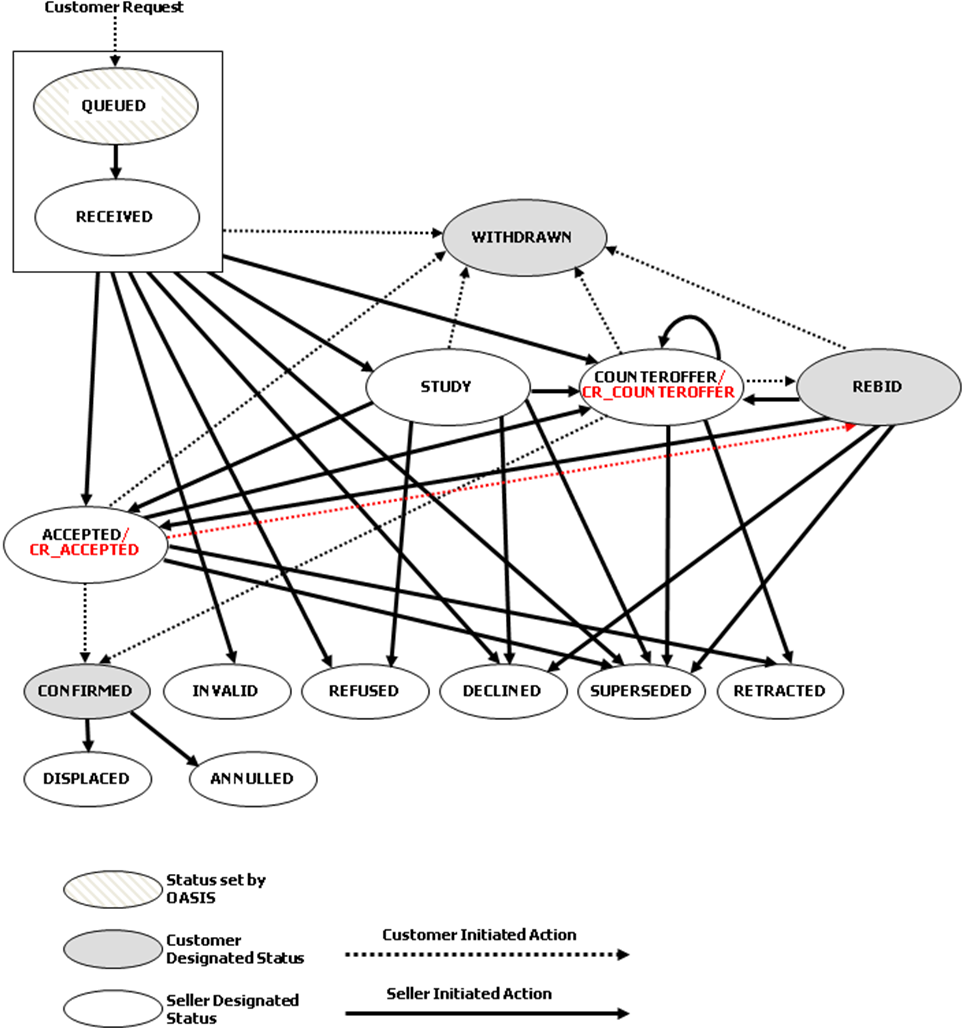 Exhibit 2 - State Diagram of Purchase TransactionsPre-confirmed Transmission Service requests for short-term firm and non-firm PTP may not be withdrawn by the Transmission Customer unless the request has been counter offered by the Seller.  Pre-confirmed Coordinated Requests for short-term firm and non-firm PTP may be withdrawn as specified in Business Practice Standard WEQ-001-4.9.4 and WEQ-001-xx.4.2. At the Transmission Customer’s request, however, the Transmission Provider may use its discretion and move the request from any STATUS value to ANNULLED to void the transaction. For clarity, this is not shown in the above exhibit. Pre-confirmed request for long-term firm PTP, NITS, and Redirects on a non-firm basis may be withdrawn by the Transmission Customer at any time prior to confirmation. 013-2.2.1	ACCEPTED and CR_ACCEPTED Status RestrictionsOASIS shall block a request from being set to a STATUS of ACCEPTED or CR_ACCEPTED by the Seller if the values for OFFER_PRICE and CAPACITY_GRANTED, do not exactly match the corresponding values for BID_PRICE and CAPACITY_REQUESTED over every START_TIME/STOP_TIME interval.  This ensures that both parties to the transaction are in agreement to the terms of the request.If the request is flagged as PRECONFIRMED=YES and CG_STATUS is null, OASIS shall immediately set the request STATUS to CONFIRMED when it is accepted, with the exception of the PART_TRANSFER and FULL_TRANSFER requests.  For these two REQUEST_TYPEs, OASIS shall require that STATUS has been set to ACCEPTED and PRIMARY_PROVIDER_APPROVAL has been set to Y before moving the request STATUS to CONFIRMED. If the request is flagged as PRECONFIRMED=YES and CG_STATUS is non-null, i.e., a Coordinated Request, OASIS shall not set the request STATUS to CONFIRMED until after expiration of the Transmission Customer confirmation time limit, specified in Business Practice Standard WEQ-001-4.13 Table 4-2 Request Timing Requirements,013-2.3	Basic OASIS Transaction HandlingRequests to reserve or purchase Transmission Service or ancillary service shall be submitted to OASIS by the Transmission Customer via the transrequest or ancrequest templates.The Seller specified in the request must be the Transmission Provider for REQUEST_TYPE of ORIGINAL, REDIRECT, RELINQUISH, RENEWAL, or DEFERRAL.  The Seller specified in the request must be a registered entity other than the Transmission Provider for REQUEST_TYPE of RESALE, FULL_TRANSFER or PART_TRANSFER.  The Seller may be either the Transmission Provider or another registered entity for REQUEST_TYPE of MATCHING.  OASIS should screen submitted requests to validate proper use of REQUEST_TYPE.  Additional restrictions based on specific REQUEST_TYPEs are detailed in subsequent Business Practice Standards.  Validations on the Transmission Service requested, Transmission Service start time and duration, submission time, etc., are established by Transmission Provider’s Business Practice.Once successfully submitted on OASIS, the Seller may take any of the following actions via the transsell/ancsell template:Acknowledge receipt by setting STATUS to RECEIVED or STUDYDeny the request by setting STATUS to INVALID, DECLINED, or REFUSEDApprove the request by setting STATUS to ACCEPTED, CR_ACCEPTED, or COUNTEROFFER or CR_COUNTEROFFERAt any time during the processing of a request, the Transmission Customer may set STATUS to WITHDRAWN to remove the request from further consideration by the Seller with the exception of certain pre-confirmed requests as specified in Business Practice Standard WEQ-013-2.2.Once the Seller approves the request, the Transmission Customer may take any of the following actions via the transcust/anccust template:Withdraw the requestContinue negotiation of the request by setting STATUS to REBIDComplete the request by setting STATUS to CONFIRMEDPrior to final confirmation by the Transmission Customer, the Seller may override their approval of the request with the following actions:Retract approval based on exceeding of Transmission Customer confirmation time limits and/or scheduling deadlines or other criteria established by Business Practice by setting the STATUS to RETRACTEDRetract approval based on receipt of a higher priority competing request by setting the STATUS to SUPERSEDEDOnce confirmed on OASIS by the Transmission Customer a Transmission Service reservation shall be deemed to exist.  The Reseller or the Transmission Provider makes the following changes to a confirmed Transmission Service reservation:Nullify the reservation for cause by setting the STATUS to ANNULLEDDisplace the reservation in-whole to accommodate a higher priority competing request by setting the STATUS to DISPLACEDSeller’s shall provide a reason in the SELLER_COMMENTS whenever a service request is set to the STATUS of INVALID, REFUSED, DECLINED, RETRACTED, SUPERSEDED, ANULLED or DISPLACED.  The Transmission Provider, when not acting as the Seller, shall provide a reason in the PROVIDER_COMMENTS whenever a service request is set to the STATUS of ANNULLED or DISPLACED.013-2.6.1	ORIGINAL RequestsOriginal requests shall be submitted by the Transmission Customer to arrange for new Transmission Service or ancillary service with the Transmission Provider.The following are specific restrictions or requirements for OASIS Transmission Service requests with REQUEST_TYPE of ORIGINAL.  If REQUEST_TYPE is not specified by the Transmission Customer and SELLER_CODE and SELLER_DUNS are the same as PRIMARY_PROVIDER_CODE and PRIMARY_PROVIDER_DUNS, OASIS shall default REQUEST_TYPE to ORIGINAL.Note: Data Elements are listed on basis of importance, which may be different from the order required in the template.Additional requirements related to the specification of service points, attributes, pricing, and timing are subject to the Transmission Provider’s Business Practices.The Transmission Customer may submit a time varying profile of capacity as allowed by the Transmission Provider’s Business Practice by repeating the template Data Elements of BID_PRICE, CAPACITY_REQUESTED, START_TIME and STOP_TIME in template continuation records.  The segments of any submitted profile must not overlap in time.Once submitted by the Transmission Customer the earliest START_TIME and latest STOP_TIME defines the overall term of service.  Any further negotiation or offer of Partial Service may modify the segments/profiles times, but any such modifications must span the entire period from the original earliest START_TIME to latest STOP_TIME.If the Transmission Customer does not wish a long-term firm PTP Transmission Service request to be evaluated for conveyance of rollover rights, the Transmission Customer must submit the request with the ROLLOVER_WAIVED data element set to Y in the transrequest  template.If the Transmission Customer wishes this request to be a Coordinated Request associated with a Coordinated Group, the Transmission Customer must submit the request with the CG_STATUS data element set to “PROPOSED” in the transrequest template.  Additional information on the handling of  Coordinated Requests is specified in WEQ-013-2.6.9.013-2.6.1.1	Offering of Partial ServiceIf in the evaluation of a Transmission Service request, the Transmission Provider determines that only a portion of the Transmission Customer's requested capacity (CAPACITY_REQUESTED Data Element) can be accommodated and that the Transmission Provider is obligated or elects to offer the Transmission Customer only a portion of the requested capacity, the Transmission Provider shall set the values for START_TIME, STOP_TIME, CAPACITY_GRANTED, and OFFER_PRICE as appropriate, and set the request STATUS to COUNTEROFFER or CR_COUNTEROFFER. If the CAPACITY_REQUESTED and/or CAPACITY_GRANTED are not constant over time, continuation records shall be used to convey the time varying profile of MW capacity associated with the Transmission Service request.   The profile of CAPACITY_GRANTED and OFFER_PRICE must span the entire START_TIME to STOP_TIME interval initially requested by the Transmission Customer even if CAPACITY_GRANTED is zero.The Transmission Customer shall recognize the offer of Partial Service by CAPACITY_GRANTED not being equal to CAPACITY_REQUESTED and the request STATUS of COUNTEROFFER or CR_COUNTEROFFER. The Transmission Customer may elect to set the request STATUS to CONFIRM, WITHDRAW, or REBID for the Partial Service using the transcust template.   To rebid for Partial Service the Transmission Customer shall specify the revised START_TIME, STOP_TIME, CAPACITY_REQUESTED and BID_PRICE values and set the request STATUS to REBID using the transcust template.  OASIS shall restrict CAPACITY_REQUESTED on a rebid to not exceed the Seller’s most recent CAPACITY_GRANTED over time.If the Transmission Service reservation request was marked preconfirmed by the Transmission Customer and an offer of Partial Service is extended, the reservation request must be explicitly confirmed by the Transmission Customer.  The OASIS Node shall not automatically confirm a request where CAPACITY_REQUESTED and/or BID_PRICE does not equal CAPACITY_GRANTED and/or OFFER_PRICE over time when/if an attempt is made to set STATUS to ACCEPTED or CR_ACCEPTED.The Transmission Provider shall use this same process in handling the deferral to the start of Transmission Service due to delays in completing the necessary transmission system studies associated with the request.  In these cases, the Transmission Provider shall document the deferral by setting an initial Transmission Service profile record with CAPACITY set to zero MWs and START_TIME set to the originally requested START_TIME and STOP_TIME coincident with the delayed start of service.  The Transmission Provider shall then specify the capacity to be made available to the Transmission Customer in one or more subsequent Transmission Service profile continuation records by defining START_TIME, STOP_TIME, CAPACITY_GRANTED and OFFER_PRICE as appropriate.Note that OASIS must verify that the values for CAPACITY_REQUESTED and BID_PRICE match the values for CAPACITY_GRANTED and OFFER_PRICE over each START_TIME/STOP_TIME interval, and block any attempt to set request status to ACCEPTED, CR_ACCEPTED, or CONFIRMED if these Data Elements are not equal.  This ensures that both parties to the transaction agree to the final term and price of service.013-2.6.1.2	Negotiation of PriceNegotiation of price is initiated by the Transmission Customer submitting a service request (via transrequest/ancrequest templates) with a BID_PRICE that is different (higher or lower) from the currently posted offer price, or the tariff rate, for that service.  The following negotiation process is required where the Seller is the Transmission Provider.  Resales or Transfers between Transmission Customers may use this process, but there is no obligation on the (Re)Seller to offer a negotiated rate to other Transmission Customers.If the Seller determines that the BID_PRICE is acceptable, the following actions must be taken (via transsell/ancsell  templates):Update the currently posted offer price for the service requested and all other applicable services offered as dictated by current discounting policy (e.g., all unconstrained paths to the same POD) to match BID_PRICE;Update the request’s NEGOTIATED_PRICE_FLAG to L or H if the BID_PRICE was lower than or higher than, respectively, the posted price when the request was submitted;Set the OFFER_PRICE equal to the BID_PRICE;Set the CAPACITY_GRANTED appropriately (if left null or undefined, OASIS shall set CAPACITY_GRANTED equal to CAPACITY_REQUESTED when STATUS is set to ACCEPTED or CR_ACCEPTED);Set the request STATUS to ACCEPTED or CR_ACCEPTED (or COUNTEROFFER or CR_COUNTEROFFER if offering Partial Service)The Transmission Customer may then confirm the purchase or withdraw the request by updating the request STATUS (via transcust/anccust templates).If the Seller determines that the BID_PRICE is unacceptable, and negotiation of price is not going to be entertained, the Seller shall set the request STATUS to DECLINED (via transsell/ancsell templates):If the Seller elects to enter into price negotiation, the following actions must be taken (via transsell/ancsell templates):If the price to be counter offered by the Transmission Provider to the Transmission Customer is different than the currently posted offer price:Update the currently posted offer price for the service requested and all other applicable services offered as dictated by current discounting policy (e.g., all unconstrained paths to the same POD) to match the price to be counteroffered;Update the request’s NEGOTIATED_PRICE_FLAG to L or H if the price to be counter offered is lower than or higher than, respectively, the posted price when the request was submitted;Set the OFFER_PRICE and CAPACITY_GRANTED appropriately;Set the request STATUS to COUNTEROFFER or CR_COUNTEROFFER.The Transmission Customer may then confirm the purchase, withdraw the request, or propose a new BID_PRICE by performing the following (via transcust/anccust templates):Update the request BID_PRICE appropriately;Set the request STATUS to REBID or CONFIRMED.If the Transmission Customer has set the status to REBID, the Seller may then act on the new BID_PRICE and/or CAPACITY_REQUESTED over time by declining the request, accepting the BID_PRICE/CAPACITY_REQUESTED, or counter offering a new OFFER_PRICE and/or CAPACITY_GRANTED over time using the same sequence of actions as stated above in Business Practice Standard WEQ-013-2.6.1.2.Negotiation of price may also be initiated on receipt of a request for similar service submitted with a higher BID_PRICE.  If required by Business Practice, the Seller (Transmission Provider) may update any ACCEPTED or CR_ACCEPTED but unconfirmed requests to COUNTEROFFER or CR_COUNTEROFFER with the associated OFFER_PRICE set to meet the higher received BID_PRICE, and the negotiation of price can proceed as described above in Business Practice Standard WEQ-013-2.6.1.2.Note that OASIS must verify that the values for CAPACITY_REQUESTED and BID_PRICE match the values for CAPACITY_GRANTED and OFFER_PRICE over each START_TIME/STOP_TIME interval, and block any attempt to set request status to ACCEPTED, CR_ACCEPTED, or CONFIRMED if these Data Elements are not equal.  This ensures that both parties to the transaction agree to the final term and price of service.013-2.6.2	RENEWAL RequestsTransmission Customers shall use the REQUEST_TYPE of RENEWAL only to exercise rollover rights.  renewal requests must always specify the Transmission Provider as Seller.The following are specific restrictions or requirements for OASIS Transmission Service requests with REQUEST_TYPE of RENEWAL.Note: Data Elements are listed on basis of importance, which may be different from the order required in the template.Renewal requests must be submitted on OASIS prior to the dedline for exercising rollover rights as established by the Transmission Provider’s tariff or Business Practice.CUSTOMER_CODE and CUSTOMER_DUNS in the renewal request should correspond to the CUSTOMER_CODE and CUSTOMER_DUNS in the RELATED_REF reservation.  If not, the Transmission Provider should verify that the submitting Transmission Customer has a valid agency agreement with the original  service agreement holder and is authorized to submit such a request on behalf of that entity.The Transmission Service attributes, e.g., TS_CLASS, etc., should match the corresponding attributes in the reservation specified in RELATED_REF.  However, changes may be made to these attributes over time such that some differences are necessary to accommodate changes in the Transmission Provider’s Business Practices.  This also applies to changes in service points, (e.g., PATH, etc., over time).Renewal requests may be subject to offering of Partial Service as a result of competition and/or failure to exercise a right of first refusal.If the Transmission Customer does not wish a long-term firm PTP Transmission Service request to be evaluated for conveyance of rollover rights, the Transmission Customer  must submit the request with the ROLLOVER_WAIVED Data Element set to ‘Y’ in the transrequest  template.If the Transmission Customer wishes this request to be a Coordinated Request associated with a Coordinated Group, the Transmission Customer must submit the request with the CG_STATUS data element set to “PROPOSED” in the transrequest template.  Additional information on the handling of  Coordinated Requests is specified WEQ-013-2.6.9.013-2.6.3	MATCHING RequestsTransmission Customers shall use the REQUEST_TYPE of MATCHING to exercise right of first refusal to avoid being displaced by a higher priority competing request.The following are specific restrictions or requirements for OASIS Transmission Service requests with REQUEST_TYPE of MATCHING.Note: Data Elements are listed on basis of importance, which may be different from the order required in the template.If the Transmission Customer wishes this request to be a Coordinated Request associated with a Coordinated Group, the Transmission Customer must submit the request with the CG_STATUS data element set to “PROPOSED” in the transrequest template.  Additional information on the handling of  Coordinated Requests is specified WEQ-013-2.6.9.013-2.6.5	REDIRECT Requests The Redirect request is submitted by an existing firm PTP Transmission Customer to request the use of alternate PORs and/or PODs from the Transmission Provider.  By definition, the Seller in a Redirect request must be the Transmission Provider even if those rights being redirected were acquired from another Transmission Customer via Resale or Transfer.The following Business Practice Standards WEQ-013-2.6.5.1 through WEQ-013-2.6.5.2 set forth the requirements for submission of Redirect requests on either a firm or non-firm basis.013-2.6.5.1	Redirect on a Firm BasisA Transmission Customer holding confirmed firm PTP rights may request the use of those rights on alternate PORs and/or PODs on a firm basis by submission of a Redirect request to the Transmission Provider as Seller.  The following information must be submitted by the Transmission Customer in the Redirect request via the transrequest template.Note: Data Elements are listed on basis of importance, which may be different from the order required in the template.The Transmission Provider shall evaluate each Redirect on a firm basis as any other new request for firm PTP.  Transmission Provider Business Practices establish the requirements for service duration, submission time, evaluation time, confirmation time, etc.OASIS or Transmission Provider procedures should verify that the Transmission Service reservation identified in RELATED_REF meets all the requirements to support the redirect of Transmission Service rights to the new service points.  This should include the validation that the current rights, the Capacity Available for Redirect, held on that reservation in the amount of the redirect over time have not been encumbered by any other confirmed Redirects, Resales, schedules, CCO conditions, etc.  This capacity validation may occur at any point in the request process, but shall always be performed prior to setting the Redirect STATUS to CONFIRMED.Once confirmed, the Transmission Service rights held on the RELATED_REF reservation in the amount of the Redirect shall be permanently released by the Transmission Provider and conveyed to the Redirect reservation. The only mechanism for the Transmission Customer to return to the original PORs and/or PODs is to submit another Redirect request.The impact on ATC for the reservation identified by RELATED_REF shall be released and the impact of the Redirect transaction on ATC shall be accounted for in the amount and over time of the Redirect simultaneously.The impact of the Redirect transaction on the reservation(s) identified by RELATED_REF shall be posted and viewable using the reduction  template.OASIS or Transmission Provider procedures shall also apply any outstanding conditions that may exist from the Parent CCO Reservation to the Redirect reservation, if applicable, (e.g., Number-of-Hours Criteria or System-Conditions Criteria) in accordance with Business Practice Standard WEQ-001-21.5.2.2.1 and WEQ-013-2.6.1.4. and any outstanding conditions shall be viewable using the cco template.If the Redirect is eligible for the conveyance of rollover/renewal rights, these rights shall be communicated through the rollover template Data Elements RENEWAL_DUE_TIME, ROLLOVER_ELIGIBLE, ROLLOVER_START_TIME, ROLLOVER_STOP_TIME, and ROLLOVER_CAPACITY.  Conveyance of rollover rights to the Redirect request/reservation may have an impact on those rights held on the RELATED_REF reservation.  These impacts on the RELATED_REF reservation shall be documented through an update to the rollover template Data Elements ROLLOVER_ELIGIBLE, ROLLOVER_START_TIME, ROLLOVER_STOP_TIME, and ROLLOVER_CAPACITY associated with the RELATED_REF.If the Transmission Customer does not wish a firm request to Redirect on a firm basis to be evaluated for conveyance of rollover rights, the Transmission Customer  must submit the request with the ROLLOVER_WAIVED Data Element set to ‘Y’ in the transrequest  template.If the Transmission Customer wishes this request to be a Coordinated Request associated with a Coordinated Group, the Transmission Customer must submit the request with the CG_STATUS data element set to “PROPOSED” in the transrequest template.  Additional information on the handling of  Coordinated Requests is specified i WEQ-013-2.6.9.013-2.6.9	Coordinated RequestsCoordinated Requests are afforded special treatment with respect to Transmission Provider review, evaluation and final action as specified in Business Practice Standard WEQ-001-xx.  The STATUS data element values CR_ACCEPTED and CR_COUNTEROFFER are defined in part to highlight these differences.  The following is a description of the actions that OASIS implementations must support for the treatment of Coordinated Requests.First, the Transmission Customer must submit each transmission request to be considered as a Coordinated Request using the transrequest template with the CG_STATUS data element set to the value of PROPOSED.  On successful submission, OASIS shall set the CG_DEADLINE data element to QUEUE_TIME plus 24 hours which may be viewed using the transstatus template.  This deadline timestamp reflects the time the Transmission Customer has to submit all transmission requests for consideration to the various Transmission Providers that service is to be coordinated on, and identify those requests as a Coordinated Group associated with each individual Coordinated Request.  All Coordinated Requests must be submitted with PRECONFIRMED set to YES.The identity of each Coordinated Request that comprises the Coordinated Group is submitted by the Transmission Customer via the cgupdate template.  One or more Coordinated Requests may be specified in the cgupdate template submission using continuation records.  Multiple submissions of the cgupdate template may be sent to OASIS to successively add additiional Coordinated Requests to the Coordinated Group.  Up to the CG_DEADLINE timestamp or when the Transmission Customer sets the Coordinated Request CG_STATUS to ATTESTED, the Transmission Customer may add, modify, or delete Coordinated Requests from the Coordinated Group.  For a given Coordinated Request on a given Transmission Provider, as identified by the OASIS assigned ASSIGNMENT_REF data element, the Coordinated Group consists of all other Coordinated Requests submitted to the same or other Transmission Provider’s within the 24 hour submission deadline.  That is, the Coordinated Group associated with a given Coordinated Request will not include that Coordinated Request; submission of a record to the Transmission Provider where the ASSIGNMENT_REF refers to the same request as the CR_PRIMARY_PROVIDER_CODE and CR_ASSIGNMENT_REF data elements will be returned as an error.The identification of the Coordinated Requests that comprise the Coordinated Group are added to the group be specifying the request’s CR_DISPOSITION with a value of PENDING.   A request that has already been added to the Coordinated Group by mistake or that is withdrawn from consideration as a Coordinated Request prior to the CG_DEADLINE may be deleted from the group by submitting the cgupdate template with the CR_PRIMARY_PROVIDER_CODE and CR_ASSIGNMENT_REF set to refer to the Coordinated Request to be deleted and specifying CR_DISPOSITION with the value of DELETED.To meet the contiguity requirements for a Coordinated Group, existing reservations may be associated with the Coordinated Group by specifying the CR_DISPOSITION of CONFIRMED on submission of the reservation’s identification via the cgupdate template.Once all Coordinated Requests are submitted to their respective Transmission Provider’s OASIS nodes, and each Coordinated Request has their associated Coordinated Group information set in OASIS, the Transmission Customer must set each Coordinated Request’s CG_STATUS to ATTESTED using the transcust template.  This action must be performed prior to expiration of the CG_DEADLINE, and indicates that the Transmission Customer has attested that the Coordinated Group meets the contiguity requirements specified in Business Practice Standard WEQ-001-xx.2.1.As each Coordinated Request is acted on by the respective Transmission Providers, the Transmission Customer must update the disposition of each of the Coordinated Requests in the Coordinated Group to reflect both the final disposition of that Coordinated Request (CR_DISPOSITION) and the time at which that disposition was posted on OASIS (CR_DISPOSITION_TIME).  The CR_DISPOSITION data element must be set to one of the following enumerated values based on the action taken by each Transmission Provider:WITHDRAWN – if the Coordinated Request was withdrawn prior to the Transmission Provider taking final action on the request (long-term PTP and Network requests only).FULL – if the Coordinated Request was granted at the full requested capacity, i.e., STATUS set to CR_ACCEPTED.PARTIAL – if the Coordinated Request was granted at less than the full requested capacity, i.e., STATUS set to CR_COUNTEROFFER.NONE – if the Coordinated Request was set to any other final state.When a Coordinated Request has been set to CR_ACCEPTED or CR_COUNTEROFFER and all the other Coordinated Requests in the associated Coordinated Group have their CR_DISPOSITION set to a value other than PENDING, the Coordinated Request confirmation time limit must be computed from latest date time in the TSR’s TIME_OF_LAST_UPDATE or CR_DISPOSITION_TIME data elements.  The confirmation time limit will be added to the current OASIS time to arrive at the value for RESPONSE_TIME_LIMIT.  If the Transmission Customer fails to act on the Coordinated Request prior to reaching the RESPONSE_TIME_LIMIT, the Coordinated Request will be set to a STATUS of CONFIRMED if it was CR_ACCEPTED or RETRACTED if it was CR_COUNTEROFFER.Prior to RESPONSE_TIME_LIMIT, the Transmission Customer may negotiate the final capacity value if any one of the Coordinated Requests was set to a CR_DISPOSITION of NONE or PARTIAL.013-4.1.5	File Examples of the Use of Continuation Recordsa.	Basic Continuation RecordsThe first example of the use of Continuation Records is for the transrequest template submitted by a Transmission Customer, “MOP” for purchase of a Transmission Service reservation spanning 16 hours from 06:00 to 22:00 with "ramped" demand at beginning and end of time period. Two additional reservation requests are also submitted in this request prior to and following the profile to demonstrate the handling of ASSIGNMENT_REF by the OASIS Node.  The last request is for a purchase from a Reseller, “EFG”.The OASIS S&CP identifies which Data Elements may appear in continuation records.  For profiled request of capacity, the Data Elements START_TIME, STOP_TIME, CAPACITY_REQUESTED, and BID_PRICE are repeated in continuation records to define each segment of the profiled requests.  Specification of any values corresponding to COLUMN_HEADERs that are not specified as being allowed in continuation records will be ignored, however commas must be included to properly align the Data Elements associated with each continuation record.Input:VERSION=1.5TEMPLATE=transrequestOUTPUT_FORMAT=DATAPRIMARY_PROVIDER_CODE=AAAPRIMARY_PROVIDER_DUNS=123456789RETURN_TZ=ESDATA_ROWS=7COLUMN_HEADERS=CONTINUATION_FLAG, SELLER_CODE,  SELLER_DUNS, PATH_NAME, POINT_OF_RECEIPT, POINT_OF_DELIVERY, SOURCE, SINK,CAPACITY_REQUESTED, SERVICE_INCREMENT, TS_CLASS, TS_TYPE, TS_PERIOD, TS_WINDOW, TS_SUBCLASS, STATUS_NOTIFICATION, START_TIME, STOP_TIME, BID_PRICE, PRECONFIRMED, ANC_SVC_LINK, POSTING_REF, SALE_REF, REQUEST_REF, DEAL_REF, CUSTOMER_COMMENTS,REQUEST_TYPE,RELATED_REF, ROLLOVER_WAIVED, CG_STATUSN, AAA,123456789, X/AEF/CEF-ECS//, CEF, ECS,,,35, DAILY, FIRM, POINT_TO_POINT, OFF_PEAK, FIXED,, /AAA/incoming?ref=R765, 20070423000000ES, 20070424000000ES,24.5, NO,,,, R765, D123, Standard daily reservation, ORIGINAL,, N, N, AAA,123456789,, AEF, MPO,,,5, HOURLY, NON-FIRM, POINT_TO_POINT, FULL_PERIOD, FIXED,, /AAA/incoming?ref=R766, 20070423060000ES, 20070423070000ES,2.5, YES,,,, R766, D123, First piece of profile spanning 5 records, ORIGINAL,, N, Y,,,,,,,,10,,,,,,,, 20070423070000ES, 20070423080000ES,2.5,,,,,,,,,,,Y,,,,,,,,15,,,,,,,, 20070423080000ES, 20070423200000ES,2.5,,,,,,,,,,,Y,,,,,,,,10,,,,,,,, 20070423200000ES, 20070423210000ES,2.5,,,,,,,,,,,Y,,,,,,,,5,,,,,,,, 20070423210000ES, 20070423220000ES,2.5,,,,,,,,,,, N, EFG,678912345, X/AEF/CEF-ECS//, CEF, ECS,,,20,DAILY, FIRM, POINT_TO_POINT,FULL_PERIOD, FIXED,, /AAA/incoming?ref=R767, 20070423040000ES, 20070423160000ES,2, YES,,,, R767, D123, Resale hourly reservation after profiled reservation, RESALE,, N,Response:REQUEST_STATUS=200ERROR_MESSAGE=Success TIME_STAMP=20070422160523ES VERSION=1.5TEMPLATE=transrequestOUTPUT_FORMAT=DATAPRIMARY_PROVIDER_CODE=AAAPRIMARY_PROVIDER_DUNS=123456789RETURN_TZ=ESDATA_ROWS=7COLUMN_HEADERS=RECORD_STATUS, CONTINUATION_FLAG, ASSIGNMENT_REF, SELLER_CODE,  SELLER_DUNS, PATH_NAME, POINT_OF_RECEIPT, POINT_OF_DELIVERY, SOURCE, SINK, CAPACITY_REQUESTED, SERVICE_INCREMENT, TS_CLASS, TS_TYPE, TS_PERIOD, TS_WINDOW, TS_SUBCLASS, STATUS_NOTIFICATION, START_TIME, STOP_TIME, BID_PRICE, PRECONFIRMED, ANC_SVC_LINK, POSTING_REF, SALE_REF, REQUEST_REF, DEAL_REF, CUSTOMER_COMMENTS, REQUEST_TYPE, RELATED_REF, ROLLOVER_WAIVED, CG_STATUS, ERROR_MESSAGE200,N,23879032, AAA,123456789, X/AEF/CEF-ECS//, CEF, ECS,,,35, DAILY, FIRM, POINT_TO_POINT, OFF_PEAK, FIXED,, /AAA/incoming?ref=R765, 20070423000000ES, 20070424000000ES,24.5, NO,,,, R765, D123, Standard daily reservation, ORIGINAL,, N,, No Error200,N,23879037, AAA,123456789,, AEF, MPO,,,5, HOURLY, NON-FIRM, POINT_TO_POINT, FULL_PERIOD, FIXED,, /AAA/incoming?ref=R766, 20070423060000ES, 20070423070000ES,2.5, YES,,,, R766, D123, First piece of profile spanning 5 records, ORIGINAL,, N,, No Error200,Y,23879037,,,,,,,,10,,,,,,,, 20070423070000ES, 20070423080000ES,2.5,,,,,,,,,,,, No Error200,Y,23879037,,,,,,,,15,,,,,,,, 20070423080000ES, 20070423200000ES,2.5,,,,,,,,,,,, No Error200,Y,23879037,,,,,,,,10,,,,,,,, 20070423200000ES, 20070423210000ES,2.5,,,,,,,,,,,, No Error200,Y,23879037,,,,,,,,5,,,,,,,, 20070423210000ES, 20070423220000ES,2.5,,,,,,,,,,,, No Error200,N,23879040, EFG,678912345, X/AEF/CEF-ECS//, CEF, ECS,,,20,DAILY, FIRM, POINT_TO_POINT,FULL_PERIOD, FIXED,, /AAA/incoming?ref=R767, 20070423040000ES, 20070423160000ES,2, YES,,,, R767, D123, Resale hourly reservation after profiled reservation, RESALE,, N,, No Errord.	Query of Transmission Service Reservation Status:The following is a hypothetical response to a transstatus query that might be delivered for reservations starting on April 23, 2007. Input:<appropriate query name/value pairs to return reservations for April 23, 2007>Response:REQUEST_STATUS=200ERROR_MESSAGE=No error. TIME_STAMP=20000423160523ESVERSION=1.5TEMPLATE=transstatusOUTPUT_FORMAT=DATAPRIMARY_PROVIDER_CODE=AAAPRIMARY_PROVIDER_DUNS=123456789RETURN_TZ=ESDATA_ROWS=10COLUMN_HEADERS=CONTINUATION_FLAG, ASSIGNMENT_REF, SELLER_CODE, SELLER_DUNS, CUSTOMER_CODE, CUSTOMER_DUNS, AFFILIATE_FLAG, PATH_NAME, POINT_OF_RECEIPT, POINT_OF_DELIVERY, SOURCE, SINK,CAPACITY_REQUESTED,CAPACITY_GRANTED, SERVICE_INCREMENT, TS_CLASS, TS_TYPE, TS_PERIOD,TS_WINDOW, TS_SUBCLASS, NERC_CURTAILMENT_PRIORITY, OTHER_CURTAILMENT_PRIORITY, START_TIME, STOP_TIME, CEILING_PRICE, OFFER_PRICE, BID_PRICE, PRICE_UNITS, PRECONFIRMED, ANC_SVC_LINK, ANC_SVC_REQ, POSTING_REF, SALE_REF, REQUEST_REF, DEAL_REF, IMPACTED, COMPETING_REQUEST_FLAG, REQUEST_TYPE, RELATED_REF, NEGOTIATED_PRICE_FLAG, STATUS, STATUS_NOTIFICATION, STATUS_COMMENTS, TIME_QUEUED, RESPONSE_TIME_LIMIT, TIME_OF_LAST_UPDATE, PRIMARY_PROVIDER_COMMENTS, SELLER_REF, SELLER_COMMENTS, CUSTOMER_COMMENTS, SELLER_NAME, SELLER_PHONE, SELLER_FAX, SELLER_EMAIL, CUSTOMER_NAME, CUSTOMER_PHONE, CUSTOMER_FAX, CUSTOMER_EMAIL, REASSIGNED_REF, REASSIGNED_CAPACITY, REASSIGNED_START_TIME , REASSIGNED_STOP_TIME, PRIMARY_PROVIDER_APPROVAL, PRIMARY_PROVIDER_PROVISIONS, ROLLOVER_WAIVED, CG_STATUS, CG_DEADLINE N,8207, RSELLR,234567890, ACSTMR,987654321, N, , CE, VP, ,,10,10, HOURLY, FIRM, POINT_TO_POINT, OFF_PEAK, FIXED,,7,, 20070423000000ES, 20070423060000ES,,2,2, $/MW-Hour, NO, SC:(AEP:AR:121);RV:(AEP:AR:122);RF:(FT);EI:(FT);SP:(FT);SU:(FT);, SC:M;RV:M;RF:U;EI:U;SP:U;SU:U;, , S1235, , ,0,, RESALE,, L, CONFIRMED,, , 20070422121354ES,, 20070422123054ES, Transmission Provider Comments go here,, Seller comments go here, Transmission Customer comments go here, Joe Smith, (777)-312-7456, (777)-312-7450, jsmith@xyz.com, John Dealer, (534)-223-4567,,,7019,10, 20070423000000ES, 20070423060000ES,,, N,, Y,8207,,,,,,,,,,,10,10,,,,,,,,, 20070423220070ES, 20070424000000ES,,2,2,,,,,,,,,,,,,,,,,,,,,,,,,,,,,,,,7019,10, 20070423220070ES, 20070424000000ES,,, N,, N,8234, AAA,123456789, CUSTMR,345678912, N, , CE, MECS, ,,35,35, DAILY, FIRM, POINT_TO_POINT, FULL_PERIOD, FIXED,,7,, 20070423000000ES, 20070424000000ES,42,24.5,24.5, $/MW-Day, NO, SC:(AEP:AR:123);RV:(AEP:AR:124);RF:(FT);EI:(FT);SP:(FT);SU:(FT);, SC:M;RV:M;RF:U;EI:U;SP:U;SU:U;, P0123 , S123, R765, D123,0,, ORIGINAL,, L, CONFIRMED, pub/AAA/incoming,, 20070422131354ES, 20070422173354ES, 20070422133354ES, Standard daily reservation,, System Operator, Transmission Customer comments go here, Frank Orth, (999)-123-4567, (888)-123-1231, jsmith@xyz.com, Jane Doe, (999)-123-4567, (999)-123-8823,,,,,,,, N,, N,8235, AAA,123456789, CUSTMR,345678912, N, , CE, AMPO, ,,5,5, HOURLY, NON-FIRM, POINT_TO_POINT, FULL_PERIOD, FIXED,,2,, 20070423060000ES, 20070423070000ES,2,2,2, $/MW-Hour, NO, SC:(AEP:AR:125);RV:(AEP:AR:126);RF:(FT);EI:(FT);SP:(FT);SU:(FT);, SC:M;RV:M;RF:U;EI:U;SP:U;SU:U;, P0123 , S123, R765, D123,0,, ORIGINAL,,, CONFIRMED, pub/AAA/incoming,, 20070422160523ES, 20070422171203ES, 20070422170523ES, Profile verified,, First piece, Transmission Customer comments go here, System Operator, (888)-123-4567, (888)-123-1231, jsmith@xyz.com, Jane Doe, (999)-123-4567, (999)-123-8823,,,,,,,, N,, Y,8235,,,,,,,,,,,10,10,,,,,,,,, 20070423070000ES, 20070423080000ES,2.5,2.5,2.5,,,,,,,,,,,,,,,,,,,,,,,,,,,,,,,,,,,,,,,, Y,8235,,,,,,,,,,,15,15,,,,,,,,, 20070423080000ES, 20070423200700ES,2.5,2.5,2.5,,,,,,,,,,,,,,,,,,,,,,,,,,,,,,,,,,,,,,,, Y,8235,,,,,,,,,,,10,10,,,,,,,,, 20070423200700ES, 20070423210000ES,2.5,2.5,2.5,,,,,,,,,,,,,,,,,,,,,,,,,,,,,,,,,,,,,,,, Y,8235,,,,,,,,,,,5,5,,,,,,,,, 20070423210000ES, 20070423220070ES,2.5,2.5,2.5,,,,,,,,,,,,,,,,,,,,,,,,,,,,,,,,,,,,,,,, N,8242, AAA,123456789, CUSTMR,345678912, N, , CE, VP, ,,20,20,WEEKLY, NON-FIRM, POINT_TO_POINT, FULL_PERIOD, FIXED,,4,, 20070423000000ES, 20070430000000ES,123,123,123,$/MW-Week, NO, SC:(AEP:AR:127);RV:(AEP:AR:128);RF:(FT);EI:(FT);SP:(FT);SU:(FT);, SC:M;RV:M;RF:U;EI:U;SP:U;SU:U;, P0123 , S123, R765, D123,0,, ORIGINAL,,, CONFIRMED, pub/AAA/incoming,, 20070422160723ES, 20070422223024ES, 20070422171523ES, Bid price refused,, Negotiated OFFER_PRICE accepted,, Joe Smith, (888)-123-4567, (888)-123-1231, jsmith@xyz.com, Jane Doe, (999)-123-4567, (999)-123-8823,,,,,,,, N,, Y,8242,,,,,,,,,,,18,18,,,,,,,,, 20070430000000ES, 20070507000000ES,123,123,123,,,,,,,,,,,,,,,,,,,,,,,,,,,,,,,,,,,,,, N,, 013-4.1.6	Examples of Negotiation of Price and Partial Service Offer013-4.1.6.1	Negotiation with Preconfirmationa.	The Transmission Customer submits a preconfirmed Transmission Service request using the transrequest template. Initially, the STATUS is set to QUEUED by the OASIS Node. b.	The Seller has the option of setting STATUS via the transsell template to one of the following: INVALID, RECEIVED, STUDY, COUNTEROFFER, CR_COUNTEROFFER, ACCEPTED, CR_ACCEPTED, DECLINED, or REFUSED.c.	The Seller has the option of entering a CAPACITY_GRANTED and setting the STATUS to COUNTEROFFER or CR_COUNTEROFFER via the transell template if the Seller can only provide Partial Service.d.	If the Seller sets STATUS to ACCEPTED or CR_ACCEPTED (and, as required by Business Practice Standard WEQ-013-2.2, the OASIS Node forces the Seller to set OFFER_PRICE equal to BID_PRICE as a condition to setting STATUS to ACCEPTED or CR_ACCEPTED) and CAPACITY_GRANTED is equal to CAPACITY_REQUESTED, the OASIS Node will immediately set STATUS to CONFIRMED, except where the STATUS is CR_ACCEPTED the OASIS Node shall wait to set the transaction’s STATUS to CONFIRMED. (Business Practice Standard WEQ-013-2.2 requires the OASIS Node to set a null CAPACITY_GRANTED equal to CAPACITY_REQUESTED when STATUS is set to ACCEPTED or CR_ACCEPTED.)e.	The Transmission Customer may withdraw request via transcust template at any time up to point where the Seller sets STATUS to ACCEPTED or CR_ACCEPTED. f.	Once the STATUS is CONFIRMED, the OFFER_PRICE and CAPACITY_GRANTED officially becomes the terms of the reservation.013-4.1.6.2	Negotiations without Preconfirmationa.	The Transmission Customer submits a Transmission Service reservation request with the BID_PRICE less than the CEILING_PRICE via the transrequest template. Initially the STATUS is set to QUEUED by the OASIS Node.b.	The Seller has the option of setting the STATUS via the transsell template to one of the following: INVALID, RECEIVED, STUDY, ACCEPTED, DECLINED, COUNTEROFFER, or REFUSED. If the STATUS is set to INVALID (due to invalid entries in the request), DECLINED (due to the Seller determining that the proposed price is not acceptable and further negotiations are not desired), or REFUSED (due to the unavailability of the requested service), the Transmission Service reservation request is terminated.c.	The Seller has the option of entering a CAPACITY_GRANTED and setting the STATUS to COUNTEROFFER via the transell template if the Seller can only provide Partial Service.d.	If the Seller set the STATUS to RECEIVED or STUDY, and determines that the BID_PRICE is too low, the Seller sets the OFFER_PRICE to the price desired, and sets the STATUS to COUNTEROFFER via the transsell template. e.	The Transmission Customer agrees to the OFFER_PRICE, sets the BID_PRICE equal to the OFFER_PRICE, and sets the STATUS to CONFIRMED via the transcust template.f.	The OFFER_PRICE and CAPACITY_GRANTED with the STATUS of CONFIRMED locks in the terms of the reservation.013-4.1.6.3	Multiple Step Negotiationsa.	The Transmission Customer submits a Transmission Service reservation request with the BID_PRICE less than the CEILING_PRICE via the transrequest template. Initially the STATUS is set to QUEUED by the OASIS Node.b.	The Seller has the option of setting the STATUS via the transsell template to one of the following: INVALID, RECEIVED, STUDY, ACCEPTED, CR_ACCEPTED, DECLINED, COUNTEROFFER, CR_COUNTEROFFER, or REFUSED. If the STATUS is set to INVALID, DECLINED, or REFUSED, the Transmission Service reservation request is terminated.c.	The Seller has the option of entering a CAPACITY_GRANTED and setting the STATUS to COUNTEROFFER or CR_COUNTEROFFER via the transell template if the Seller can only provide Partial Service. If ATC changes before the request reaches the STATUS of CONFIRMED, Seller may change the CAPACITY_GRANTED.d.	The Seller determines that the BID_PRICE is too low, sets the OFFER_PRICE to the desired value, and sets the STATUS to COUNTEROFFER or CR_COUNTEROFFER via the transsell template. e.	The Transmission Customer responds to the new OFFER_PRICE with an updated BID_PRICE and sets the STATUS to REBID for re-evaluation by the Seller.f.	The Seller determines that the BID_PRICE now is acceptable, and sets the STATUS to ACCEPTED or CR_ACCEPTED via the transsell template. The transition to ACCEPTED or CR_ACCEPTED state requires the OFFER_PRICE to be set to the BID_PRICE: accepting a reservation with an OFFER_PRICE different from BID_PRICE would require the STATUS be set to COUNTEROFFER or CR_COUNTEROFFER rather than ACCEPTED or CR_ACCEPTED (see Business Practice Standard WEQ-013-4.1.6.3.c).g.	The Transmission Customer agrees to the OFFER_PRICE and sets the STATUS to CONFIRM via the transcust template.h.	The OFFER_PRICE and CAPACITY_GRANTED with the STATUS as CONFIRMED locks in the terms of the reservation.013-4.1.6.4	Negotiations Declined by Sellera.	The Transmission Customer submits a Transmission Service reservation request with the BID_PRICE less than the CEILING_PRICE via the transrequest template. Initially the STATUS is set to QUEUED by the OASIS Node.b.	The Seller has the option of setting the STATUS via the transsell template to one of the following: INVALID, RECEIVED, STUDY, ACCEPTED, CR_ACCEPTED, DECLINED, COUNTEROFFER, CR_COUNTEROFFER, or REFUSED. If the STATUS is set to INVALID, DECLINED, or REFUSED, the Transmission Service reservation request is terminated.c.	The Seller determines that the BID_PRICE is too low, sets OFFER_PRICE to his desired value, and sets STATUS to COUNTEROFFER or CR_COUNTEROFFER via the transsell template. d.	The Transmission Customer responds to OFFER_PRICE with updated BID_PRICE and sets the STATUS to REBID via the transcust template for re-evaluation by Seller.e.	The Seller breaks off all further negotiations by setting the STATUS to DECLINED, indicating that the price is unacceptable and that he does not wish to continue negotiations.013-4.1.6.5	Negotiations Withdrawn by Transmission Customera.	The Transmission Customer submits a Transmission Service reservation request with the BID_PRICE less than the CEILING_PRICE via the transrequest. Initially the STATUS is set to QUEUED by the OASIS Node.b.	The Seller has the option of setting the STATUS via the transsell template to one of the following: INVALID, RECEIVED, STUDY, ACCEPTED, CR_ACCEPTED, DECLINED, COUNTEROFFER, CR_COUNTEROFFER, or REFUSED. If the STATUS is set to INVALID, DECLINED, or REFUSED, the Transmission Service reservation request is terminated.c.	The Seller has the option of entering a CAPACITY_GRANTED and setting the STATUS to COUNTEROFFER or CR_COUNTEROFFER via the transell template if the Seller can only provide Partial Service.d.	The Seller determines that the BID_PRICE is too low, sets the OFFER_PRICE to his desired value, and sets the STATUS to COUNTEROFFER or CR_COUNTEROFFER via the transsell template.e.	The Transmission Customer responds to the OFFER_PRICE with an updated BID_PRICE and sets the STATUS to REBID for re-evaluation by Seller.f.	The Seller determines that the BID_PRICE is still too low, sets the OFFER_PRICE to another value, and sets STATUS to COUNTEROFFER or CR_COUNTEROFFER via the transsell template.g.	The Transmission Customer breaks off all further negotiations, either because the OFFER_PRICE or CAPACITY_GRANTED are unacceptable, by setting STATUS to WITHDRAWN (or the Transmission Customer/Seller could go through additional iterations of REBID/COUNTEROFFER/CR_COUNTEROFFER until negotiations are broken off or the reservation is confirmed).013-4.1.6.6	Negotiations Superseded by Higher Priority Reservationa.	The Transmission Customer submits a Transmission Service reservation request with the BID_PRICE less than the CEILING_PRICE via the transrequest template. Initially the STATUS is set to QUEUED by the OASIS Node.b.	The Seller has the option of setting the STATUS via the transsell template to one of the following: INVALID, RECEIVED, STUDY, ACCEPTED, CR_ACCEPTED, DECLINED, COUNTEROFFER, CR_COUNTEROFFER, or REFUSED. If the STATUS is set to INVALID, DECLINED, or REFUSED, the Transmission Service reservation request is terminated.c.	If the Seller determines that another reservation has higher priority and must displace this request, he sets the STATUS of this request to SUPERSEDED and the negotiations are terminated.d.	However, if desired and permitted by the tariff, the Seller may set the STATUS of a request in any of these previous states (including COUNTEROFFER, CR_COUNTEROFFER, and ACCEPTED, and CR_ACCEPTED) to COUNTEROFFER or CR_COUNTEROFFER with an OFFER_PRICE which could avoid the request being superseded, thus allowing the Transmission Customer the choice of being SUPERSEDED or accepting the proposed OFFER_PRICE.013-4.1.7.2	ReservationsThe following is an example of a hypothetical audit query for a specific Transmission Service reservation (line breaks and indentations added to improve readability):Response:REQUEST_STATUS=200ERROR_MESSAGE=TIME_STAMP=19980821092048ESVERSION=1.5TEMPLATE=transstatusauditOUTPUT_FORMAT=DATAPRIMARY_PROVIDER_CODE=WXYZPRIMARY_PROVIDER_DUNS=78912345RETURN_TZ=ESDATA_ROWS=15COLUMN_HEADERS=RECORD_TYPE, TIME_OF_UPDATE, MODIFYING_COMPANY_CODE, MODIFYING_NAME, CONTINUATION_FLAG, ASSIGNMENT_REF, SELLER_CODE, SELLER_DUNS, CUSTOMER_CODE, CUSTOMER_DUNS, AFFILIATE_FLAG, PATH_NAME, POINT_OF_RECEIPT, POINT_OF_DELIVERY, SOURCE, SINK, CAPACITY_REQUESTED, CAPACITY_GRANTED, SERVICE_INCREMENT, TS_CLASS, TS_TYPE, TS_PERIOD, TS_WINDOW, TS_SUBCLASS, NERC_CURTAILMENT_PRIORITY, OTHER_CURTAILMENT_PRIORITY, START_TIME, STOP_TIME, CEILING_PRICE, OFFER_PRICE, BID_PRICE, PRICE_UNITS, PRECONFIRMED, ANC_SVC_LINK, ANC _SVC_REQ, POSTING_REF, SALE_REF, REQUEST_REF, DEAL_REF, IMPACTED, COMPETING_REQUEST_FLAG, REQUEST_TYPE, RELATED_REF, NEGOTIATED_PRICE_FLAG, STATUS, STATUS_NOTIFICATION, STATUS_COMMENTS, TIME_QUEUED, RESPONSE_TIME_LIMIT, TIME_OF_LAST_UPDATE, PRIMARY_PROVIDER_COMMENTS, SELLER_REF, SELLER_COMMENTS, CUSTOMER_COMMENTS, SELLER_NAME, SELLER_PHONE, SELLER_FAX, SELLER_EMAIL, CUSTOMER_NAME, CUSTOMER_PHONE, CUSTOMER_FAX, CUSTOMER_EMAIL, REASSIGNED_REF, REASSIGNED_CAPACITY, REASSIGNED_START_TIME, REASSIGNED_STOP_TIME, PRIMARY_PROVIDER_APPROVAL, PRIMARY_PROVIDER_PROVISIONS, ROLLOVER_WAIVED, CG_STATUS, CG_DEADLINE U, 20070815131629ES, DEFPM, Alan Trader, N,104392, WXYZ,78912345, DEFPM,912876543, N, X/WXYZ/AAA-DDD//, AAA , DDD, AAA, ZZZ,50,50, DAILY, NON-FIRM, POINT_TO_POINT, FULL_PERIOD, FIXED, ,3, , 20070817000000ES, 20070818000000ES,102,85,85, $/MW-Day, N, , SC:M;RF:M, , , , ,,, ORIGINAL,, L, CONFIRMED, , , 20070815121510ES, 20070815144100ES, 20070815131629ES, ,, , , Jane Doe, 123-456-7813, 123-456-7801, doej@wxyz.com, Alan Trader, 312-678-9104, 312-678-9100, a .trader@defmarketing.com, , , , ,,, N,, U,,,, Y,104392,,,,,,,,,,,75,75,,,,,,,,, 20070818000000ES, 20070819000000ES,,85,85,,,,,,,,,,,,,,,,,,,,,,,,,,,,,,,,,,,,,,,, U,,,, Y,104392,,,,,,,,,,,100,100,,,,,,,,, 20070819000000ES, 20070820000000ES,,85,85,,,,,,,,,,,,,,,,,,,,,,,,,,,,,,,,,,,,,,,, U, 20070815125042ES, WXYZ, Jane Doe, N,104392, WXYZ,78912345, DEFPM,912876543, N, X/WXYZ/AAA-DDD//, AAA , DDD, AAA, ZZZ,50,50, DAILY, NON-FIRM, POINT_TO_POINT, FULL_PERIOD, FIXED, ,3, , 20070817000000ES, 20070818000000ES,102,85,82, $/MW-Day, N, , SC:M;RF:M, , , , ,,, ORIGINAL,, L, COUNTEROFFER, , , 20070815121510ES, 20070815144100 ES, 20070815125042ES, ,, , , Jane Doe, 123-456-7813, 123-456-7801, doej@wxyz.com, Alan Trader, 312-678-9104, 312-678-910 0, a.trader@defmarketing.com, , , , ,,, N,, U,,,, Y,104392,,,,,,,,,,,75,75,,,,,,,,, 20070818000000ES, 20070819000000ES,,85,82,,,,,,,,,,,,,,,,,,,,,,,,,,,,,,,,,,,,,,,, U,,,, Y,104392,,,,,,,,,,,100,100,,,,,,,,, 20070819000000ES, 20070820000000ES,,85,82,,,,,,,,,,,,,,,,,,,,,,,,,,,,,,,,,,,,,,,, U, 20070815124811ES, DEFPM, Alan Trader, N,104392, WXYZ,78912345, DEFPM,912876543, N, X/WXYZ/AAA-DDD//, AAA , DDD, AAA, ZZZ,50,50, DAILY, NON-FIRM, POINT_TO_POINT, FULL_PERIOD, FIXED, ,3, , 20070817000000ES, 20070818000000ES,102,90,82, $/MW-Day, N, , SC:M;RF:M, , , , ,,, ORIGINAL,, , REBID, , , 20070815121510ES, 20070815144100ES, 20070 815124811ES, ,, , , Jane Doe, 123-456-7813, 123-456-7801, doej@wxyz.com, Alan Trader, 312-678-9104, 312-678-9100, a.trader @defmarketing.com,,,,,,, N,, U,,,, Y,104392,,,,,,,,,,,75,75,,,,,,,,, 20070818000000ES, 20070819000000ES,,90,82,,,,,,,,,,,,,,,,,,,,,,,,,,,,,,,,,,,,,,,, U,,,, Y,104392,,,,,,,,,,,100,100,,,,,,,,, 20070819000000ES, 20070820000000ES,,90,82,,,,,,,,,,,,,,,,,,,,,,,,,,,,,,,,,,,,,,,, U, 20070815124100ES, WXYZ, Jane Doe, N,104392, WXYZ,78912345, DEFPM,912876543, N, X/WXYZ/AAA-DDD//, AAA , DDD, AAA, ZZZ,50,50, DAILY, NON-FIRM, POINT_TO_POINT, FULL_PERIOD, FIXED, ,3, , 20070817000000ES, 20070818000000ES,102,90,80, $/MW-Day, N, , SC:M;RF:M, , , , ,,, ORIGINAL,, , COUNTEROFFER, , , 20070815121510ES, 20070815144100 ES, 20070815124100ES, ,, , , Jane Doe, 123-456-7813, 123-456-7801, doej@wxyz.com, Alan Trader, 312-678-9104, 312-678-910 0, a.trader@defmarketing.com,,,,,,, N,, U,,,, Y,104392,,,,,,,,,,,75,75,,,,,,,,, 20070818000000ES, 20070819000000ES,,90,80,,,,,,,,,,,,,,,,,,,,,,,,,,,,,,,,,,,,,,,, U,,,, Y,104392,,,,,,,,,,,100,100,,,,,,,,, 20070819000000ES, 20070820000000ES,,90,80,,,,,,,,,,,,,,,,,,,,,,,,,,,,,,,,,,,,,,,, I, 20070815121510ES, DEFPM, Alan Trader, N,104392, WXYZ,78912345, DEFPM,912876543, N, X/WXYZ/AAA-DDD//, AAA , DDD, AAA, ZZZ,50,, DAILY, NON-FIRM, POINT_TO_POINT, FULL_PERIOD, FIXED, ,3, , 20070817000000ES, 20070818000000ES,102,,80, $/MW-Day, N, , SC:M;RF:M, , , , ,,, ORIGINAL,, , QUEUED, , , 20070815121510ES, , 20070815121510ES, ,, , , Company Default, 123-456-7800, 123-456-7801, , Alan Trader, 312-678-9104, 312-678-9100, a.trader@defmarketing.com,,,,,,,  N,, I,,,, Y,104392,,,,,,,,,,,75,,,,,,,,,, 20070818000000ES, 20070819000000ES,,,80,,,,,,,,,,,,,,,,,,,,,,,,,,,,,,,,,,,,,,,, I,,,, Y,104392,,,,,,,,,,,100,,,,,,,,,, 20070819000000ES, 20070820000000ES,,,80,,,,,,,,,,,,,,,,,,,,,,,,,,,,,,,,,,,,,,,, First, this example shows the handling of continuation records which conveyed a time varying demand of 50 MW on August 1, 2007, 75 MW on August 18, 2007, and 100 MW on August 19, 2007. This demand profile was initially entered with the original reservation request (transrequest template) at 12:15 on August 15, 2007, by Alan Trader.As part of the original reservation, Alan Trader attempted to negotiate a price for service of $80./MWday. Jane Doe responded to this request with a counter offer at the non-negotiated rate of $90./mwday at 12:41 on August 15, 2007. The RESPONSE_TIME_LIMIT Data Element has been updated to reflect the time by which the Transmission Customer must confirm service At 12:48, Alan Trader attempted to negotiate further for a rate of $82.00 /MWday and the reservation status was set to REBID.  Jane Doe responded at 12:50 with a second counter offer restating a negotiated rate of $85.00/MWday, which Alan Trader finally agreed to at 13:16 on August 15, 2007. The current posted information on OASIS would show this final confirmed reservation.4.  SUPPORTING DOCUMENTATIONa.  Description of Request:NORTH AMERICAN ENERGY STANDARDS BOARD2011 ANNUAL PLAN for the WHOLESALE ELECTRIC QUADRANTFERC Order 890Commission DeterminationThe Commission agrees that transmission requests across multiple transmission systems should be coordinated by the relevant transmission providers.  We will not, however, amend the pro forma OATT to require such coordination.  Rather, we require transmission providers working through NAESB to develop business practice standards related to coordination of requests across multiple transmission systems.  In order to provide guidance to NAESB, we will articulate the principles that should govern processing across multiple systems.  All the transmission providers involved in a request across multiple systems should consider a request that requires studies across multiple systems to be a single application for purposes of establishing the deadlines for rendering an agreement for service, revising queue status, eliciting deposits and commencing service.  In order to preserve the rights of other transmission customers with studies in the queue, the priority for the single application should be based on the latest priority across the transmission providers involved in the multiple system request.  We note that regional entities like wesTTrans are already coordinating requests across multiple transmission systems and we believe such coordination is an acceptable solution to this issue.  We interpret Exelon’s request that we require all transmission providers to allow transmission customers to link consecutive requests for firm point-to-point transmission service and to evaluate such requests as a single request as asking us to (1) allow transmission customers to require the transmission provider to either grant service for the entire period, deny service for the entire period, or offer the same partial quantity for the entire period and (2) require the transmission provider to consider the full duration of the linked requests when determining reservation priority pursuant to sections  13.2 of the pro forma OATT (short-term firm point-to-point transmission service).  We require transmission providers working through NAESB to develop business practice standards to allow a transmission customer to rebid a counteroffer of partial service so the transmission customer is allowed to take the same quantity of service across all linked transmission service requests.  Transmission providers need not implement these business practice standards until NAESB develops appropriate standards.  We note that the transmission customer should not be required to take the same quantity of service across consecutive transmission service requests, it should simply have the option to do so.  On the second issue, we reiterate that, according to existing NAESB business practice standard 001-4.16, the transmission provider is required to consider the full duration of the linked requests when determining reservation priority pursuant to section 13.2 of the pro forma OATT.b.  Description of Recommendation:See Section 3 Summaryc.  Business Purpose:Implementation of FERC Order 890d.  Commentary/Rationale of Subcommittee(s)/Task Force(s):NAESB will need to add appropriate links to this section.SAMTS Scope DocumentSAMTS Motions Document Meeting MinutesWEQ Executive Committee Scoping Task ForceMarch 22, 2010March 31, 2010April 26, 2010May 19, 2010June 1, 2010June 14, 2010June 15, 2010June 18, 2010WEQ Executive CommitteeAugust 17, 2010February 1, 2011 (draft)WEQ OASIS Subcommittee “Provisionally Denied” Task ForceNovember 12, 2010November 18, 2010November 23, 2010December 3, 2010December 3, 2010December 8, 2010December 20, 2010January 6, 2011January 13, 2011WEQ OASIS Subcommittee January 5, 2011January 13, 2011January 19-21, 2011January 25, 2011February 2-3, 2011February 8-9, 2011February 23, 2011March 1-3, 2011March 11, 2011March 16, 2011March 22, 2011March 28, 2011April 14-15, 2011April 20, 2011 (draft)May 3-5, 2011xAccept as requestedxChange to Existing PracticeAccept as modified belowStatus QuoDeclinePer Request:Per Request:Per Recommendation:Per Recommendation:xInitiationInitiationModificationModificationInterpretationInterpretationWithdrawalWithdrawalPrinciplePrincipleDefinitionDefinitionBusiness Practice StandardBusiness Practice StandardDocumentDocumentData ElementData ElementCode ValueCode ValueX12 Implementation GuideX12 Implementation GuideBusiness Process DocumentationBusiness Process DocumentationTimeframe for Coordinated GroupTimeframe for Coordinated GroupTimeframe for Coordinated GroupTimeframe for Coordinated GroupTimeframe for Coordinated GroupTimeframe for Coordinated GroupTimeframe for Coordinated GroupTimeframe for Coordinated GroupTimeframe for Coordinated GroupTimeframe for Coordinated GroupTransmission ProviderTime ZoneJanFebMarAprMayMayJunJulAugSepTP1ESTRes 1-1CR 1-2CR 1-2Res 1-3Res 1-3Res 1-3Res 1-3CR 1-4CR 1-4CR 1-4TP2EDTRes 2-1Res 2-1CR 2-2CR 2-2CR 2-2Res 2-3Res 2-3Res 2-3Res 2-3Res 2-3TP3CSTCR 3-1CR 3-1CR 3-1CR 3-1CR 3-1Res 3-2Res 3-2Res 3-2Res 3-2Res 3-2TP4CDTRes 4-1Res 4-1CR 4-2CR 4-2CR 4-2CR 4-2CR 4-2CR 4-2CR 4-2CR 4-2Timeframe for Coordinated GroupTimeframe for Coordinated GroupTimeframe for Coordinated GroupTimeframe for Coordinated GroupTimeframe for Coordinated GroupTimeframe for Coordinated GroupTimeframe for Coordinated GroupTimeframe for Coordinated GroupTimeframe for Coordinated GroupTimeframe for Coordinated GroupTransmission ProviderTime ZoneJanFebMarAprMayMayJunJulAugSepOctNovDecTP1ESTRes 1-1CR 1-2CR 1-2Res 1-3Res 1-3Res 1-3Res 1-3CR 1-4CR 1-4TP2EDTRes 2-1Res 2-1CR 2-2CR 2-2CR 2-2Res 2-3Res 2-3Res 2-3Res 2-3Res 2-3Res 2-3TP3CSTCR 3-1CR 3-1CR 3-1CR 3-1CR 3-1Res 3-2Res 3-2Res 3-2Res 3-2Res 3-2Res 3-2Res 3-2Res 3-2TP4CDTRes 4-1Res 4-1CR 4-2CR 4-2CR 4-2CR 4-2CR 4-2CR 4-2CR 4-2CR 4-2Timeframe for Coordinated GroupTimeframe for Coordinated GroupTimeframe for Coordinated GroupTimeframe for Coordinated GroupTimeframe for Coordinated GroupTimeframe for Coordinated GroupTimeframe for Coordinated GroupTimeframe for Coordinated GroupTimeframe for Coordinated GroupTimeframe for Coordinated GroupTransmission ProviderTime ZoneJanFebMarAprMayMayJunJulAugSepTP1ESTRes 1-1CR 1-2CR 1-2CR 1-4CR 1-4CR 1-4TP2EDTRes 2-1Res 2-1CR 2-2CR 2-2CR 2-2Res 2-3Res 2-3Res 2-3Res 2-3Res 2-3TP3CSTCR 3-1CR 3-1CR 3-1CR 3-1CR 3-1Res 3-2Res 3-2Res 3-2Res 3-2Res 3-2TP4CDTRes 4-1Res 4-1CR 4-2CR 4-2CR 4-2CR 4-2CR 4-2CR 4-2CR 4-2CR 4-2Timeframe for Coordinated GroupTimeframe for Coordinated GroupTimeframe for Coordinated GroupTimeframe for Coordinated GroupTimeframe for Coordinated GroupTimeframe for Coordinated GroupTimeframe for Coordinated GroupTimeframe for Coordinated GroupTimeframe for Coordinated GroupTimeframe for Coordinated GroupTimeframe for Coordinated GroupTimeframe for Coordinated GroupTimeframe for Coordinated GroupTransmission ProviderTime ZoneJanFebMarAprMayMayJunJulAugSepOctNovDecTP1ESTRes 1-1CR 1-2CR 1-2Res 1-3Res 1-3Res 1-3Res 1-3CR 1-4CR 1-4TP2EDTRes 2-1Res 2-1CR 2-2CR 2-2CR 2-2Res 2-3Res 2-3Res 2-3Res 2-3Res 2-3Res 2-3TP3CSTCR 3-1CR 3-1CR 3-1CR 3-1CR 3-1CR 3-2CR 3-2CR 3-2CR 3-2CR 3-2CR 3-2CR 3-2CR 3-2TP4CDTRes 4-1Res 4-1CR 4-2CR 4-2CR 4-2CR 4-2CR 4-2CR 4-2CR 4-2CR 4-2TS_CLASSSERVICE_INCREMENTTime QUEUED Prior to StartTransmission Provider Evaluation Time Limit1Transmission Customer Confirmation Time Limit2 after ACCEPTED or COUNTEROFFER3Transmission Customer Confirmation Time Limit2,8,9 after CR_ACCEPTED or CR_COUNTER-OFFERTransmission Provider Counter Time Limit after REBID4NON_FIRMHOURLY<1 hourBest effort5 minutesN/A5 minutesNON_FIRMHOURLY>1 hour30 minutes5 minutesN/A5 minutesNON_FIRMHOURLYDay ahead30 minutes30 minutesN/A10 minutesNON_FIRMDAILYN/A30 minutes2 hoursN/A10 minutesNON_FIRMWEEKLYN/A4 hours24 hoursN/A4 hoursNON_FIRMMONTHLYN/A2 days 524 hours24 hours4 hoursFIRMDAILY< 24 hoursBest effort2 hoursN/A30 minutesFIRMDAILYN/A30 days624 hoursN/A4 hoursFIRMWEEKLYN/A30 days648 hoursN/A4 hoursFIRMMONTHLYN/A30 days64 days4 days4 hoursFIRMYEARLY60 days 730 days15 days15 days4 hoursProcess Area Process Name Process Name Template(s) 4.3.2 Query/Response of Posted Services Being Offered Query/Response Transmission Capacity Offerings Query/Response Transmission Capacity Offerings transoffering Query/Response Ancillary Service Offerings Query/Response Ancillary Service Offerings ancoffering 4.3.3 Query/Response of Services Information Query/Response Transmission Services Query/Response Transmission Services transserv Query/Response Ancillary Services Query/Response Ancillary Services ancserv 4.3.4 Query/Response of Schedule details and Curtailments, Security Events, Reductions, and System Data Query/Response Transmission Schedules and Curtailments Query/Response Transmission Schedules and Curtailments scheduledetail Query/Response Security Events Query/Response Security Events security Query/Response Reductions to Reserved Capacity Query/Response Reductions to Reserved Capacity reduction Query/Response Transmission System Data Query/Response Transmission System Data systemdata 4.3.5 Query/Response of Lists of Information Query/Response List of Sellers, Paths, PORs, PODs, Capacity Types, Ancillary Service Types, Templates Query/Response List of Sellers, Paths, PORs, PODs, Capacity Types, Ancillary Service Types, Templates list 4.3.6 Purchase Transmission Services Request Purchase of Transmission Services (Input) Request Purchase of Transmission Services (Input) transrequest Query/Response Status of Transmission Service Request Query/Response Status of Transmission Service Request transstatus Seller Approves Purchase (Input) Seller Approves Purchase (Input) transsell Renewal ProvisionsRenewal ProvisionsrolloverConditional Curtailment Option ProvisionsConditional Curtailment Option ProvisionsccoCoordinated Group StatusCoordinated Group StatuscgstatusSeller Approves Purchase (Input) Seller Approves Purchase (Input) transsell Customer Confirm/Withdraw Purchase of Transmission Service (Input) Customer Confirm/Withdraw Purchase of Transmission Service (Input) transcust Coordinated Group Update (Input)Coordinated Group Update (Input)cgupdateSeller Reassign Rights (Input) Seller Reassign Rights (Input) transassign 4.3.7 Seller Posting of Transmission Service Seller Post Transmission Service for Sale (Input) Seller Post Transmission Service for Sale (Input) transpost Seller Modify (Remove) Transmission Service for Sale (Input) Seller Modify (Remove) Transmission Service for Sale (Input) transupdate 4.3.8 Purchase of Ancillary Service Request Purchase of Ancillary Service (Input) Request Purchase of Ancillary Service (Input) ancrequest Query/Response Status of Ancillary Service Request Query/Response Status of Ancillary Service Request ancstatus Seller Approves Purchase of Ancillary Service (Input) Seller Approves Purchase of Ancillary Service (Input) ancsell Customer Accept/Withdraw Purchase of Ancillary Service (Input) Customer Accept/Withdraw Purchase of Ancillary Service (Input) anccust Seller Reassign Rights (Input) Seller Reassign Rights (Input) ancassign 4.3.9 Seller Post Ancillary Service Seller Post Ancillary Service (Input) Seller Post Ancillary Service (Input) ancpost Seller Modify (Remove) Ancillary Service for Sale (Input) Seller Modify (Remove) Ancillary Service for Sale (Input) ancupdate 4.3.10 Informal Messages Post Want Ads (Input) messagepost Query/Response Want Ads Query/Response Want Ads message Delete Want Ad (Input) Delete Want Ad (Input) messagedelete Personnel Transfers Personnel Transfers personnel Discretion Discretion discretion Standards of Conduct Standards of Conduct stdconduct 4.3.11 Audit Log Query/Response Audit Log Query/Response Audit Log (various) 003-0	OASIS DATA DICTIONARY Version 1.5003-0	OASIS DATA DICTIONARY Version 1.5003-0	OASIS DATA DICTIONARY Version 1.5003-0	OASIS DATA DICTIONARY Version 1.5003-0	OASIS DATA DICTIONARY Version 1.5Data Dictionary Element NameAliasField Format :minimum characters  {type of ASCII} maximum charactersRestricted ValuesDefinition of Data ElementCG_DEADLINECGDLINE0,16{ALPHANUMERIC}16 Valid date and time to seconds:yyyy+mo+dd+hh+mm+ss+tzDate/time identifying the deadline for the Transmission Customer to identify all the Coordinated Requests in the Coordinated Group and setting CG_STATUS to ATTESTED as specified in Business Practice Standard WEQ-001.xx.CG_STATUSCGSTAT0{ALPHANUMERIC}8Valid values:
PROPOSEDATTESTED
nullIdentifies a transmission request as a Coordinated Request when set to non-null value.  Must be set to PROPOSED on initial submission to be considered as a Coordinated Request.  Must be set to ATTESTED once all other Coordinated Requests have been submitted and the Coordinated Requests have been identified as part of the Coordinated Group, and the Transmission Customer attests that the Coordinated Group meets the contiguity requirements established in Business Practice Standard WEQ-001-xx.CR_ASSIGNMENT_REFCRAREF1{ALPHANUMERIC}12Unique valueThe unique reference number assigned by a Transmission Information Provider for a transmission service request that is part of a Coordinated Group, i.e., a Coordinated Request.CR_DISPOSITIONCRDISP4{ALPHANUMERIC}9Valid ValuesPENDINGDELETEDCONFIRMEDWITHDRAWNFULLPARTIALNONEDisposition of the Coordinated Request in a Coordinated Group as follows:PENDING – initial status for a Coordinated Request that has been submitted but not yet acted on by the Transmission ProviderDELETED – specified in cgupdate to remove a Coordinated Request from the Coordinated Group.CONFIRMED – specified when an existing reservation is included in the Coordinated Group to meet the contiguity requirements.WITHDRAWN – indicates that the Coordinated Request was voluntarily withdrawn from consideration (long-term PTP and network requests only).FULL – Indicates that the Coordinated Request was granted at the full requested capacity, i.e., the Coordinated Request was set to CR_ACCEPTED.PARTIAL – Indicates that the Coordinated Request was granted at less than the full requested capacity, i.e., the Coordinated Request was set to CR_COUNTEROFFER.NONE – Indicates the Coordinated Request was set to some other final state than CR_ACCEPTED or CR_COUNTEROFFER, e.g., REFUSED.CR_DISPOSITION_TIMECRDTIM0,16{ALPHANUMERIC}16 Valid date and time to seconds:yyyy+mo+dd+hh+mm+ss+tzDate/time identifying when the Coordinated Request was acted on by the Transmission Provider to set STATUS to CR_ACCEPTED, CR_COUNTEROFFER, or any other final state.  Specified as a null value until Transmission Provider action has been taken.CR_PRIMARY_PROVIDER_CODECRCODE1{ALPHANUMERIC}4Unique codeUnique code for the Primary Provider associated with a Coordinated Request. CR_SERVICE_INCREMENTCRINCR1{ALPHANUMERIC}8Valid ValuesMONTHLYYEARLY{Registered}The increment of service requested in a Coordinated Request.  Only certain transmission service increments are valid for Coordinated Requests as set by Business Practice Standard WEQ-001.xx.CR_TS_CLASSCRCLASS1{ALPHANUMERIC}20Valid Values:FIRMNON-FIRMSECONDARY{Registered}The transmission service class specified in a Coordinated Request.  Only certain transmission service classes are valid for Coordinated Requests as set by Business Practice Standard WEQ-001.xx.CR_TS_TYPECRTYPE1{ALPHANUMERIC}20Valid ValuesPOINT_TO_POINTNETWORK{Registered}The transmission service type specified in a Coordinated Request.  Only certain transmission service classes are valid for Coordinated Requests as set by Business Practice Standard WEQ-001.xx.STATUSSTATUS5{ALPHANUMERIC}25Valid Values:
QUEUED
INVALID
RECEIVED
STUDY
REBID
COUNTEROFFERCR_COUNTEROFFER
DECLINED
SUPERSEDED
ACCEPTEDCR_ACCEPTED
REFUSED
CONFIRMED
WITHDRAWN
DISPLACED
ANNULLED
RETRACTEDQUEUED – initial status assigned by the TSIP on receipt of "Transmission Customer services purchase request".INVALID – assigned by the TSIP or Transmission Provider indicating an invalid field in the request, such as improper POR, POD, SOURCE, SINK, etc. (Final state).RECEIVED – assigned by the Transmission Provider or Reseller to acknowledge QUEUED requests and indicate the service request is being evaluated, including for completing the required ancillary services.STUDY – assigned by the Transmission Provider or Reseller to indicate some level of study is required or being performed to evaluate service request.REFUSED – assigned by the Transmission Provider or Reseller to indicate service request has been denied due to lack of ATC. (Final state).COUNTEROFFER – assigned by Transmission Provider or Reseller to indicate that a new OFFER_PRICE and/or CAPACITY_GRANTED over time is being proposed in the negotiation of requested service (i.e., offering of Partial Service or negotiation of price).CR_COUNTEROFFER – assigned by Transmission Provider to indicate that a new OFFER_PRICE and/or CAPACITY_GRANTED over time is being proposed in the negotiation of requested service for a Coordinated Request (i.e., offering of Partial Service or negotiation of price).REBID – assigned by the Transmission Customer to indicate that a new value for BID_PRICE and/or CAPACITY_REQUESTED over time is being proposed.SUPERSEDED – assigned by the Transmission Provider or Reseller when a request which has not yet been confirmed is preempted by another reservation request. (Final state).STATUS (cont.)ACCEPTED – assigned by the Transmission Provider or Reseller to indicate the service request at the designated BID_PRICE and CAPACITY_REQUESTED has been approved/accepted. Depending upon the type of ancillary services required, the Seller may or may not require all ancillary service reservations to be completed before accepting a request.CR_ACCEPTED - assigned by the Transmission Provider to indicate the Coordinated Request at the designated BID_PRICE and CAPACITY_REQUESTED has been approved/accepted. Depending upon the type of ancillary services required, the Seller may or may not require all ancillary service reservations to be completed before accepting a Coordinated Request.DECLINED – assigned by the Transmission Provider or Reseller to indicate that the terms and conditions of the request, such as the BID_PRICE, are unacceptable and that negotiations are terminated or that contractual terms have not been met. (Final state).RETRACTED - assigned by the Transmission Provider or Reseller when the Transmission Customer fails to confirm or withdraw the request within the required time period. (Final state).WITHDRAWN – assigned by the Transmission Customer during a request evaluation to withdraw the request from any further action. (Final state).CONFIRMED – assigned by the Transmission Customer in response to the Transmission Provider or Reseller posting "ACCEPTED", “CR_ACCEPTED”, or “COUNTEROFFER”, or ”CR_COUNTEROFFER” status, to confirm service or the NITS Application. Once a request has been "CONFIRMED", a Transmission Service reservation exits or the NITS Application is completed. (Final state, unless overridden by DISPLACED or ANNULLED state).STATUS (cont.)DISPLACED – (PTP and Secondary Network Transmission Service only) - assigned by the Transmission Provider or Reseller when a "CONFIRMED" reservation from a Transmission Customer is displaced by a higher priority reservation, and the Transmission Customer is not offered or has not exercised right of first refusal (i.e. refused to match terms of new request). (Final state).ANNULLED – assigned by the Seller when, by mutual agreement with the Transmission Customer, a confirmed reservation, NITS Application, or pre-confirmed request is to be voided or assigned unilaterally by the Transmission Provider when a Resale reservation is to be voided or NITS Application is to be voided. (Final state).Data ElementRestriction/RequirementREQUEST_TYPEMust be ORIGINALRELATED_REFMust be nullSELLER_CODEMust match PRIMARY_PROVIDER_CODESELLER_DUNSMust match PRIMARY_PROVIDER_DUNSROLLOVER_WAIVEDIf the Transmission Customer does not wish a Long-Term Firm Point-to-Point Transmission Service request to be evaluated for conveyance of rollover rights, the Transmission Customer  must submit the request with the ROLLOVER_WAIVED data element set to ‘Y’ in the transrequest  template.PRECONFIRMEDMust be ‘YES’ for a Coordinated Request associated with a Coordinated Group.CG_STATUSIf the Transmission Customer wishes this request to be a Coordinated Request associated with a Coordinated Group, the Transmission Customer must submit the request with the CG_STATUS data element set to PROPOSED in the transrequest template.Data ElementRestriction/RequirementREQUEST_TYPEMust be RENEWALRELATED_REFMust specify an ASSIGNMENT_REF that is associated with an existing confirmed firm Transmission Service reservation or a pending Redirect on a firm basis held by the Transmission Customer that 1) has rollover rights or may be conveyed rollover rights, and 2) has not had the deadline for the exercise of rollover rights pass. SELLER_CODEMust match PRIMARY_PROVIDER_CODESELLER_DUNSMust match PRIMARY_PROVIDER_DUNSPATHMust represent the same corresponding service points in the reservation/request specified in RELATED_REFPOINT_OF_RECEIPTMust represent the same corresponding service points in the reservation/request specified in RELATED_REFPOINT_OF_DELIVERYMust represent the same corresponding service points in the reservation/request specified in RELATED_REFSOURCEMust represent the same corresponding service points in the reservation/request specified in RELATED_REFSINKMust represent the same corresponding service points in the reservation/request specified in RELATED_REFSERVICE_INCREMENTMust specify a set of valid Transmission Service attributes recognized by the Transmission Provider as a valid service designation eligible for exercising of rollover rights held by the reservation/request specified in RELATED_REFTS_CLASSMust specify a set of valid Transmission Service attributes recognized by the Transmission Provider as a valid service designation eligible for exercising of rollover rights held by the reservation/request specified in RELATED_REFTS_TYPEMust specify a set of valid Transmission Service attributes recognized by the Transmission Provider as a valid service designation eligible for exercising of rollover rights held by the reservation/request specified in RELATED_REFTS_PERIODMust specify a set of valid Transmission Service attributes recognized by the Transmission Provider as a valid service designation eligible for exercising of rollover rights held by the reservation/request specified in RELATED_REFTS_WINDOWMust specify a set of valid Transmission Service attributes recognized by the Transmission Provider as a valid service designation eligible for exercising of rollover rights held by the reservation/request specified in RELATED_REFTS_SUBCLASSMust specify a set of valid Transmission Service attributes recognized by the Transmission Provider as a valid service designation eligible for exercising of rollover rights held by the reservation/request specified in RELATED_REFSTART_TIMEMust match the STOP_TIME of the reservation/request specified in RELATED_REF STOP_TIMEWith START_TIME, must specify a valid interval of service eligible for exercising of renewal/rollover rights held by the reservation/request specified in RELATED_REFCAPACITY_REQUESTEDMust be less than or equal to the amount of capacity eligible for renewal/rollover over the interval of serviceBID_PRICEMust specify the price to be paid for the service requestedROLLOVER_WAIVEDIf the Transmission Customer does not wish a Long-Term Firm Point-to-Point Transmission Service request to be evaluated for conveyance of rollover rights, the Transmission Customer  must submit the request with the ROLLOVER_WAIVED data element set to ‘Y’ in the transrequest  template.PRECONFIRMEDMust be ‘YES’ for a Coordinated Request associated with a Coordinated Group.CG_STATUSIf the Transmission Customer wishes this request to be a Coordinated Request associated with a Coordinated Group, the Transmission Customer must submit the request with the CG_STATUS data element set to PROPOSED in the transrequest template.Data ElementRestriction/RequirementREQUEST_TYPEMust be MATCHINGRELATED_REFMust specify the ASSIGNMENT_REF associated with an existing confirmed Transmission Service reservation held by the Transmission Customer that is subject to displacement. PATHMust represent the same corresponding service points in the reservation specified in RELATED_REFPOINT_OF_RECEIPTMust represent the same corresponding service points in the reservation specified in RELATED_REFPOINT_OF_DELIVERYMust represent the same corresponding service points in the reservation specified in RELATED_REFSOURCEMust represent the same corresponding service points in the reservation specified in RELATED_REFSINKMust represent the same corresponding service points in the reservation specified in RELATED_REFSERVICE_INCREMENTMust specify a set of valid Transmission Service attributes that meet the requirements to exercise right of first refusalTS_CLASSMust specify a set of valid Transmission Service attributes that meet the requirements to exercise right of first refusalTS_TYPEMust specify a set of valid Transmission Service attributes that meet the requirements to exercise right of first refusalTS_PERIODMust specify a set of valid Transmission Service attributes that meet the requirements to exercise right of first refusalTS_WINDOWMust specify a set of valid Transmission Service attributes that meet the requirements to exercise right of first refusalTS_SUBCLASSMust specify a set of valid Transmission Service attributes that meet the requirements to exercise right of first refusalSTART_TIMEMust specify the new requested time for the start of Transmission ServiceSTOP_TIMEWith START_TIME, must specify a valid interval of service based on the Transmission Service attributesCAPACITY_REQUESTEDMust be equivalent to the amount of capacity required to retain the Transmission Customer’s rights originally held on RELATED_REFBID_PRICEMust specify the price to be paid for the service requestedPRECONFIRMEDMust be ‘YES’ for a Coordinated Request associated with a Coordinated GroupCG_STATUSIf the Transmission Customer wishes this request to be a Coordinated Request associated with a Coordinated Group, the Transmission Customer must submit the request with the CG_STATUS data element set to PROPOSED in the transrequest template.Data ElementRestriction/RequirementREQUEST_TYPEMust be REDIRECTRELATED_REFMust identify by ASSIGNMENT_REF a confirmed Transmission Service reservation for firm PTP held by the submitting Transmission CustomerSELLER_CODEMust match PRIMARY_PROVIDER_CODESELLER_DUNSMust match PRIMARY_PROVIDER_DUNSPATHMust represent the new Transmission Service points being requestedPOINT_OF_RECEIPTMust represent the new Transmission Service points being requestedPOINT_OF_DELIVERYMust represent the new Transmission Service points being requestedSOURCEMust represent the new Transmission Service points being requestedSINKMust represent the new Transmission Service points being requestedSERVICE_INCREMENTMust represent a set of valid Transmission Service attributes for firm PTP offered by the Transmission Provider and being requested on the new service points by the Transmission CustomerTS_CLASSMust represent a set of valid Transmission Service attributes for firm PTP offered by the Transmission Provider and being requested on the new service points by the Transmission CustomerTS_TYPEMust represent a set of valid Transmission Service attributes for firm PTP offered by the Transmission Provider and being requested on the new service points by the Transmission CustomerTS_PERIODMust represent a set of valid Transmission Service attributes for firm PTP offered by the Transmission Provider and being requested on the new service points by the Transmission CustomerTS_WINDOWMust represent a set of valid Transmission Service attributes for firm PTP offered by the Transmission Provider and being requested on the new service points by the Transmission CustomerTS_SUBCLASSMust represent a set of valid Transmission Service attributes for firm PTP offered by the Transmission Provider and being requested on the new service points by the Transmission CustomerSTART_TIMEMust specify the requested start of Transmission Service and must be within the bounds of START_TIME specified in the reservation identified in RELATED_REFSTOP_TIMEMust specify the requested stop/end of Transmission Service and must be within the bounds of STOP_TIME specified in the reservation identified in RELATED_REF, and with START_TIME must represent a valid interval of service for the firm PTP being requestedCAPACITY_REQUESTEDMust specify the amount of transmission capacity being requestedBID_PRICEShould specify the price for the service being requested; may be nullROLLOVER_WAIVEDMay specify the desire to waive conveyance of rollover to the Redirect by specifying ‘Y’ at time of submission of the request to Redirect on a Firm basis request (retains rollover rights on the Parent Reservation)PRECONFIRMEDMust be ‘YES’ for a Coordinated Request associated with a Coordinated GroupCG_STATUSIf the Transmission Customer wishes this request to be a Coordinated Request associated with a Coordinated Group, the Transmission Customer must submit the request with the CG_STATUS data element set to PROPOSED in the transrequest template.2Develop business practice standards in support of the FERC RM05-25-000 and RM05-17-000 (OATT Reform)Develop business practice standards in support of the FERC RM05-25-000 and RM05-17-000 (OATT Reform)Develop business practice standards in support of the FERC RM05-25-000 and RM05-17-000 (OATT Reform)Develop business practice standards in support of the FERC RM05-25-000 and RM05-17-000 (OATT Reform)a)Develop version 2 business practice standards to better coordinate the use of the transmission system among neighboring transmission providers.  Status: UnderwayRequest R050004 was expanded to include the Order No. 890 (Docket Nos.RM05-17-000 and RM02-25-000),  (Order No. 890-A (Docket Nos. RM05-17-001, 002 and RM05-25-001, 002), and Order No. 890-B (Docket Nos. RM05-17-03 and RM05-25-03) “Preventing Undue Discrimination and Preference in Transmission Services” Develop version 2 business practice standards to better coordinate the use of the transmission system among neighboring transmission providers.  Status: UnderwayRequest R050004 was expanded to include the Order No. 890 (Docket Nos.RM05-17-000 and RM02-25-000),  (Order No. 890-A (Docket Nos. RM05-17-001, 002 and RM05-25-001, 002), and Order No. 890-B (Docket Nos. RM05-17-03 and RM05-25-03) “Preventing Undue Discrimination and Preference in Transmission Services” Develop version 2 business practice standards to better coordinate the use of the transmission system among neighboring transmission providers.  Status: UnderwayRequest R050004 was expanded to include the Order No. 890 (Docket Nos.RM05-17-000 and RM02-25-000),  (Order No. 890-A (Docket Nos. RM05-17-001, 002 and RM05-25-001, 002), and Order No. 890-B (Docket Nos. RM05-17-03 and RM05-25-03) “Preventing Undue Discrimination and Preference in Transmission Services” iii)Group 5:  Paragraph 1377 – Group 5 work should precede group 4 work3Group 5:  Paragraph 1377 – Group 5 work should precede group 4 work3Paragraph 1377-Coordination of Requests Across Multiple Transmission SystemsStatus:  Underway, Scoping Group work product approved by the WEQ EC and sent to the OASIS Subcommittee.Re-Bid Of Partial Service across Multiple Transmission Providers’ Systems Status: Underway, Scoping Group work product approved by the WEQ EC and sent to the OASIS SubcommitteeGroup DNR requests from a system with point-to-point requests on other systems for synchronization Status:  Underway,  Scoping Group work product approved by the WEQ EC and sent to the OASIS Subcommittee